Краевое государственное общеобразовательное бюджетное учреждение «Первомайская специальная (коррекционная) общеобразовательная школа-интернат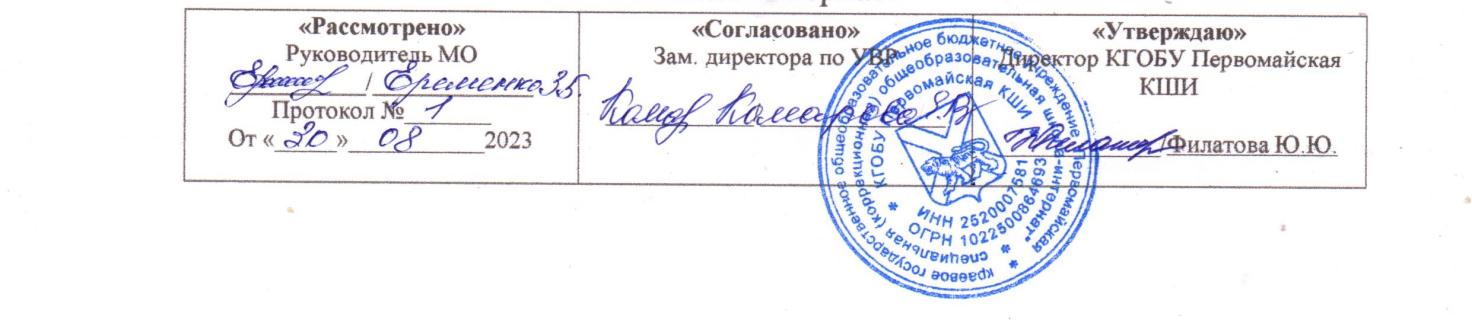                Рабочая программа по чтению 5 класс                                  на 2023-2024 уч.годСоставила: Ерёменко З.Б.ПОЯСНИТЕЛЬНАЯ ЗАПИСКАРабочая программа по учебному предмету «Чтение (литературное чтение)» составлена на основе Федеральной адаптированной основной общеобразовательной программы обучающихся с умственной отсталостью (интеллектуальными нарушениями), далее ФАООП УО (вариант 1), утверждена приказом Министерства просвещения России от 24.11.2022 г.  № 1026.ФАООП УО (вариант 1) адресована обучающимся с легкой умственной отсталостью (интеллектуальными нарушениями) с учетом реализации их особых образовательных потребностей, а также индивидуальных особенностей и возможностей.           Учебный предмет «Чтение (литературное чтение)» относится к предметной области «Язык и речевая практика» и является обязательной частью учебного плана.В соответствии с учебным планом рабочая программа по учебному предмету «Чтение (литературное чтение)» в 6 классе рассчитана на 34 учебные недели и составляет 136 часов в год (4 часа в неделю).         ФАООП УО вариант 1 определяет цель и задачи учебного предмета «Чтение (литературное чтение)».Цель обучения - учить правильному объяснительному чтению слов, предложений и текстов, направленному на изучение произведений, понимание которых основано на имеющемся личном опыте обучающихся.Задачи обучения:воспитание у обучающихся интереса к чтению;формирование техники чтения: правильного и плавного чтения целыми словами в темпе, приближенном к темпу устной разговорной речи (в том числе и сложных по звуко-слоговой структуре и значению слов после предварительной обработки);формирование навыков сознательного чтения: читать доступный пониманию текст, осмысленно воспринимать содержание прочитанного, сопереживать героям произведения, давать оценку их поступкам во время коллективного анализа;развитие у обучающихся умения общаться на уроке чтения: отвечать на вопросы учителя, спрашивать о непонятных словах, делиться впечатлениями о прочитанном, дополнять пересказы текста, словесно иллюстрировать читаемый текст, коллективно обсуждать предполагаемый ответ.Рабочая программа по учебному предмету «Чтение (литературное чтение)» в 6 классе определяет следующие задачи:формирование умения читать доступный пониманию текст правильно, осознанно, плавно, целым словом с постепенным переходом к чтению группами слов (словосочетаниями) в соответствии с нормами орфоэпии;развитие умения осмысленно воспринимать содержание текста, умение поделиться впечатлением о прочитанном, умение пересказывать текст;развитие навыка правильного, сознательного, беглого и выразительного чтения;формирование читательской самостоятельности у обучающихся: развитие у них интереса к чтению, знакомство с лучшими, доступными их пониманию произведениями художественной литературы;формирование и развитие навыка речевого общения обучающихся на материале прочитанных и проанализированных литературных произведений;развитие и совершенствование навыка работы с различными текстами: художественными, научно-художественными, научно-популярными статьями;формирование навыка самостоятельной работы с книгой.СОДЕРЖАНИЕ ОБУЧЕНИЯВ 6 классе особое внимание уделяется совершенствованию у обучающихся беглого, сознательного, правильного и выразительного чтения целыми словами в темпе, приближенном к темпу устной разговорной речи.           Работа над выразительным чтением включает соблюдение пауз между предложениями, логического ударения, необходимой интонации. Для понимания читаемого осуществляется следующая работа: выделение главной мысли произведения, осознание последовательности, причинности и смысла читаемого, деление текста на законченные по смыслу части по данным заглавиям, придумывание заглавий к основным частям текста, коллективное составление плана.  Для развития устной речи используется метод полного и выборочного пересказа, заучивание наизусть стихотворений, басен. В процессе обучения целесообразно использовать следующие методы и приемы:словесный метод (рассказ, беседа, работа с учебником);наглядный метод (метод иллюстраций, метод демонстраций, схемы);практический метод (упражнения, практическая работа, пересказ по картинному плану, выборочное чтение);репродуктивный метод (работа по алгоритму).Содержание разделовПЛАНИРУЕМЫЕ РЕЗУЛЬТАТЫЛичностные:воспитание уважительного отношения к иному мнению, истории и культуре других народов;принятие и освоение социальной роли обучающегося, проявление социально значимых мотивов учебной деятельности;воспитание эстетических потребностей, ценностей и чувств;развитие этических чувств, проявление доброжелательности, эмоционально-нравственной отзывчивости и взаимопомощи, проявление сопереживания к чувствам других людей;сформированность установки на безопасный, здоровый образ жизни, наличие мотивации к творческому труду, работе на результат, бережному отношению к материальным и духовным ценностям.Предметные:Минимальный уровень:правильное и плавное чтение целыми словами (чтение по слогам сложных по звуко-слоговой структуре и значению слов);ответы на вопросы с помощью учителя;определение основной мысли с помощью учителя в том случае, когда она прямо сформулирована в тексте;полный и выборочный пересказ несложных по содержанию и структуре текстов (отрывков из них) с опорой на картинный план и наводящие вопросы учителя;заучивание наизусть небольших по объёму стихотворений или отрывков из них (количество заучиваемых стихотворений учитель определяет с учётом индивидуальных возможностей обучающегося);элементарная оценка поступков героев произведений;определение своего отношения к героям и их поступкам.Достаточный уровень:правильное и плавное чтение целыми словами в темпе, приближенном к темпу устной разговорной речи (в том числе и сложных по звуко-слоговой структуре и значению слов после предварительной отработки);чтение с соблюдением знаков препинания в конце предложений, использование интонации, соответствующей знакам препинания в конце предложений;самостоятельные ответы на вопросы по содержанию текста;словесное иллюстрирование отдельных отрывков текста (под руководством учителя);составление элементарной характеристики героя с использованием опорных слов;определение основной мысли с помощью учителя и подтверждение её отрывками из текста;деление текста на части по предложенному плану;полный пересказ текста по предложенному словесно-логическому плану и выборочный пересказ с опорой на иллюстрацию;коллективное словесное иллюстрирование отдельных отрывков текста с ясно выраженной фабулой (с помощью наводящих вопросов учителя);заучивание наизусть 6—8 стихотворений;выражение своего отношения к поступкам героев и объяснение их;определение (с помощью учителя) причины поступков героев и элементарная оценка;определение (с помощью учителя) отношения автора к героям и их поступкам;понимание эмоционального состояния героя произведения и установление причин его переживаний.Система оценки достижений Оценка личностных результатов предполагает, прежде всего, оценку продвижения обучающегося в овладении социальными (жизненными) компетенциями, может быть представлена в условных единицах:0 баллов - нет фиксируемой динамики;1 балл - минимальная динамика;2 балла - удовлетворительная динамика;3 балла - значительная динамика.В 6 классе текущий контроль по предмету «Чтение (литературное чтение)» осуществляется в форме устных ответов индивидуально или фронтально. При оценке устных ответов принимается во внимание:чтение текста, пересказ содержания произведения (полно, кратко, выборочно);выразительное чтение наизусть или с листа на материале изучаемых программных произведений;умение ориентироваться в тексте; знание литературных произведений.  Оценка «5» ставится обучающемуся, если он:читает целыми словами правильно, с 1 – 2 самостоятельно исправленными ошибками; читает выразительно, с соблюдением синтаксических и смысловых пауз, логических ударений; отвечает на вопросы и передаёт содержание прочитанного полно, правильно, последовательно; твёрдо знает наизусть текст стихотворения и читает его выразительно. Оценка «4» ставится обучающемуся, если он:читает целыми словами, некоторые трудные слова – по слогам;допускает 1 – 2 ошибки при чтении, соблюдение смысловых пауз, логических ударений, допускает неточности в ответах на вопросы и при пересказе содержания, но исправляет их самостоятельно или с незначительной помощью учителя; допускает при чтении наизусть 1-2 самостоятельно исправляемые ошибки; читает наизусть недостаточно выразительно. Оценка «3» ставится обучающемуся, если он:читает, в основном, целыми словами, трудные слова – по слогам; допускает 3-4 ошибки при чтении, соблюдении смысловых и синтаксических пауз, логических ударений; отвечает на вопросы и пересказывает содержание прочитанного с помощью учителя; обнаруживает при чтении наизусть нетвёрдое усвоение текста.Оценка «2» не ставится.Критерии отметки пересказа текстаОценка «5» - пересказывает содержание прочитанного самостоятельно, последовательно, не упуская главного, правильно отвечает на вопрос.Оценка  «4» - допускает 1-2 ошибки, неточности, сам их исправляет.Оценка «3» - пересказывает при помощи наводящих вопросов учителя, не умеет последовательно передать содержание прочитанного, допускает речевые ошибки.Оценка «2» - не ставится.Критерии чтения  стихотворения наизустьОценка «5» - твердо, без подсказок, знает наизусть, выразительно читает.Оценка «4» - знает наизусть, но допускает при чтении перестановку слов, самостоятельно исправляет допущенные неточности.Оценка «3»- читает наизусть, но при чтении обнаруживает нетвердое усвоение текста. Оценка «2» - не ставится.ТЕМАТИЧЕСКОЕ ПЛАНИРОВАНИЕ№ Название раздела, темыКоличество часовКонтрольные работыВнеклассное чтение1.Давайте читать131 (тест)12.Школьная страна81 (тест)13.Круглый год. Осень91 (тест)4.Истоки мудрости141 (тест)15.Наша Родина101 (тест)16.Круглый год. Зима              91 (тест)7.Среди людей131 (тест)18.О мастерах и мастерицах, о труде и трудолюбии81 (тест)19.Защитники Отечества81 (тест)10.Люби все живое161 (тест)111.Круглый год. Весна71 (тест)112.«Никто не забыт, ничто не забыто…»121 (тест)13.Круглый год. Лето91 (тест)Итого:Итого:128138№ Тема предметаКол-вочасовПрограммное содержаниеДифференциация видов деятельностиДифференциация видов деятельности№ Тема предметаКол-вочасовПрограммное содержаниеМинимальный уровеньДостаточный уровеньДавайте читать – 13 часовДавайте читать – 13 часовДавайте читать – 13 часовДавайте читать – 13 часовДавайте читать – 13 часовДавайте читать – 13 часов1Вступительная статья к разделу «Давайте читать» 1Ориентировка в учебнике чтения: знакомство с учебником, его разделами, условными обозначениями.Чтение вступительной статьи раздела целыми словами, определение главной мысли.Ответы на вопросы по содержанию.Обсуждение с одноклассниками.Составление рассказа «Что я читал летом?»Знакомятся с учебником, его разделами, условными обозначениями.Читают правильно, выразительно, целыми словами.Определяют главную мысль вступительной статьи.
Отвечают на вопросы учителя.Участвуют в обсуждении по теме «Как нужно выбирать книги для чтения?»Рассказывают о своем летнем чтении Ориентируются в учебнике чтения: изучают разделы, условные обозначения, содержание.Читают правильно, выразительно, бегло. 
Отвечают на вопросы статьи. 
Выделяют главную мысль. Составляют правила вдумчивого чтения.
Делятся впечатлениями о летнем чтении книг2 Н. Найденова. Стихотворение «Мой друг»1Чтение стихотворения целыми словами, определение главной мысли.Объяснение смысла трудных для понимания слов и выражений.Ответы на вопросы по содержанию стихотворения.Выборочное чтение по заданию учителя.Доказательство своего мнения строчками из стихотворенияЧитают правильно, выразительно, целыми словами. Определяют главную мысль. Находят в тексте трудные для понимания слова и выражения, объясняют их с помощью учителя.
Отвечают на вопросы учителя по содержанию   стихотворения.  Читают выборочно с    помощью учителяЧитают правильно, выразительно, бегло, осознанно.Определяют главную мысль стихотворения. Находят в тексте трудные для понимания слова и выражения, объясняют их.Отвечают на вопросы к стихотворению. Аргументируют суждения примерами из текста стихотворения3Внеклассное чтение.М. Горький.Рассказ «Бабушкин скворец».М. Горький. Рассказ «Случай с Евсейкой».Д. Дефо.Роман «Робинзон Крузо»(отдельные главы)1Составление рассказов о понравившихся книгах для внеклассного чтения.Соотнесение иллюстраций с прочитанными произведениями.Выразительное чтение произведений.Определение главных героев прочитанных произведений.Выставка книг  Составляют рассказ о понравившихся книгах с помощью учителя.  Соотносят иллюстрации с прочитанными произведениями по заданию учителя.  Выразительно читают отрывки из рекомендованного списка произведений. Участвуют в работе по определению главных героев прочитанных произведений  Составляют небольшие рассуждения по материалам прочитанного.   Соотносят иллюстрации с прочитанными произведениями. Выразительно читают рассказы. Определяют главных героев прочитанных произведений. Организуют выставку книг для внеклассного чтения4Биографические сведения о М. Горьком.1Знакомство с интересными фактами биографии М. Горького.Чтение статьи целыми словами.Ответы на вопросы по содержанию.Определение главных действующих лиц, оценка их поступков.Установление причинно-следственных связей между поступками героев.Выборочное чтение по заданию учителя.Составление рассказа о том, как М. Горький устроил праздник для детей из бедных семейЧитают правильно, выразительно, целыми словами, определяют главную мысль статьи. 
Отвечают на вопросы учителя по содержанию. Участвуют в работе по оценке героев и событий.Выборочно читают по заданию учителя.Составляют рассказ о том, как М. Горький устроил праздник для детей из бедных семей, с помощью учителя Читают правильно, выразительно, бегло, осознанно, определяют главную мысль статьи. Отвечают на вопросы к тексту.Устанавливают причинно-следственные связи между поступками героев.Выборочно читают для подтверждения ответа.Составляют рассказ о том, как М. Горький устроил праздник для детей из бедных семей5По М. Горькому.Повесть «В людях» (в сокращении)часть 1 1Чтение части повести целыми словами, определение главной мысли.Ответы на вопросы по содержанию повести.Объяснение смысла трудных для понимания обучающихся слов и выражений.Определение главных действующих лиц, оценка их поступков.Доказательство примерами из текста своих ответовЧитают правильно, выразительно, целыми словами, с возможным прочтением по слогам трудных по структуре слов, определяют главную мысль. Объясняют непонятные слова с помощью рубрики «Слова для объяснения».
Отвечают на вопросы учителя по содержанию повести. Участвуют в работе по оценке героев и событий.Зачитывают строки из текста для доказательства своего ответа с помощью учителя Читают первую часть повести правильно, выразительно, бегло, целыми словами.   Определяют главную мысль.Объясняют смысл трудных слов и выражений.Отвечают на вопросы к тексту.  
Устанавливают причинно-следственные связи между эмоциональным состоянием героя и причинами, его вызвавшими.Зачитывают строки из текста для доказательства своего ответа6По М. Горькому.Повесть «В людях» (в сокращении)часть 2  1Чтение второй части повести целыми словами, определение главной мысли.Ответы на вопросы по содержанию.Определение главных действующих лиц, оценка их поступков.Чтение разговора хозяина и Алёши по ролям.Пересказ текста Читают правильно, выразительно, целыми словами, определяют главную мысль второй части повести. 
Отвечают на вопросы учителя по содержанию. Участвуют в работе по оценке героев и событий. Читают разговор хозяина и Алёши по ролям.Пересказывают часть текста по вопросамЧитают вторую часть повести правильно, выразительно, бегло, с опорой на авторские ремарки.Определяют главную мысль. Находят ответы на вопросы в тексте. Устанавливают причинно-следственные связи между поступками героев.Читают разговор хозяина и Алёши по ролям с передачей особенностей интонации героев произведения.Пересказывают текст7 С. Чёрный.Поучительная сказка «Люся и дедушка Крылов» (в сокращении)часть 11Чтение первой части сказки целыми словами, определение главной мысли.Ответы на вопросы по содержанию сказки.Объяснение смысла трудных для понимания обучающихся слов и выражений.Определение главных действующих лиц, оценка их поступков.Доказательство примерами из текста своих ответовЧитают вторую часть сказки правильно, выразительно, целыми словами, определяют главную мысль. Объясняют непонятные слова с помощью рубрики «Слова для объяснения».
Отвечают на вопросы учителя по содержанию. Участвуют в работе по оценке героев и событий.Доказывают свой ответ строками из текста с помощью учителя Читают правильно, выразительно, бегло. Соблюдают интонацию, соответствующую знакам препинания в конце предложения.Определяют главную мысль сказки.  Объясняют смысл трудных слов и выражений.Отвечают на вопросы к тексту.  Устанавливают причинно-следственные связи между эмоциональным состоянием героя и причинами, его вызвавшими.Доказывают свой ответ строками из текста 8 С. Чёрный.Поучительная сказка«Люся и дедушка Крылов» (в сокращении)часть 21Чтение текста целыми словами, определение главной мысли.Ответы на вопросы по содержанию.Определение идеи произведения с опорой на вопросы учителя.Выборочное чтение по заданию учителя.Оценочное суждение о чертах характера ЛюсиЧитают правильно, выразительно, целыми словами.Отвечают на вопросы по содержанию второй части сказки.Участвуют в работе по определению идеи произведения по вопросам учителя. 
Выборочно читают с помощью учителя.
Выбирают слова для оценки характера Люси с помощью учителя Читают правильно, выразительно, бегло.Соблюдают соответствующую интонацию при чтении предложений с обращениями.Определяют главную мысль сказки. Отвечают на вопросы к тексту.Определяют идею произведения с опорой на вопросы учителя. Выборочно читают для подтверждения ответа.Выбирают слова для оценки главной героини поучительной сказки9 Э. Фонякова. Отрывок «Где учительница?» (Из повести «Хлеб той зимы»)1Чтение отрывка целыми словами, определение главной мысли.Ответы на вопросы по содержанию.Объяснение смысла трудных для понимания обучающихся слов и выражений.Определение главных действующих лиц, оценка их поступков.Объяснение заголовка отрывкаЧитают правильно, выразительно, целыми словами, определяют главную мысль отрывка. Объясняют смысл непонятных слов при помощи учителя.
Отвечают на вопросы учителя по содержанию. Участвуют в работе по оценке героев и событий. Объясняют название отрывка с помощью учителя.  Пересказывают часть текста Читают правильно, осознанно, выразительно, бегло.         Определяют главную мысль.  Находят ответы на вопросы в тексте. Устанавливают причинно-следственные связи между поступками героев.Объясняют название этой главы.Пересказывают текст отрывка10Э. Фонякова.Отрывок из автобиографической повести «Робинзон Крузо» (в сокращении) (Из книги «Хлеб той зимы»)часть 11Чтение отрывка целыми словами, определение главной мысли.Ответы на вопросы по содержанию.Определение главных действующих лиц, оценка их поступков.Выборочное чтение по вопросам учителя.Доказательство правильности своего ответа примерами из текста.Чтение по ролям разговора мамы и девочки с интонационной окраскойЧитают правильно, выразительно, целыми словами, определяют главную мысль отрывка. 
Отвечают на вопросы учителя по содержанию. Участвуют в работе по оценке героев и событий. Читают по ролям разговор мамы и девочки.
Пересказывают отрывок из текста по вопросам учителяЧитают правильно, выразительно, бегло, определяют главную мысль. Отвечают на вопросы к тексту.Оценивают поступки героев. Выборочно читают по заданию учителя.Читают по ролям разговор мамы и девочки с передачей интонации героев произведения. Пересказывают отрывок из текста с опорой на иллюстрацию учебника11Э. Фонякова.Отрывок из автобиографической повести «Робинзон Крузо» (в сокращении)(Из книги «Хлеб той зимы»)часть 21Чтение второй части произведения целыми словами, определение главной мысли.Ответы на вопросы по содержанию.Определение главных действующих лиц, оценка их поступков.Выборочное чтение по вопросам учителя.Строительство доказательных умозаключений (с помощью примеров текста).Воспитание нравственных ценностей (совесть, справедливость, нравственный выбор).Пересказ текстаЧитают вторую часть произведения правильно, плавно, целыми словами (по слогам сложные по звуко-слоговой структуре и значению слова), определяют главную мысль отрывка.                     Отвечают на вопросы учителя по содержанию. Участвуют в работе по оценке героев и событий.   Пересказывают отрывок из            текста по вопросам учителяЧитают правильно, выразительно, бегло, целыми словами. Определяют главную мысль произведения. Отвечают на вопросы к тексту.Оценивают поступки героев. Выборочно читают по заданию учителя.Пересказывают отрывок изтекста с опорой на иллюстрацию учебника12Б. Заходер.Стихотворение «Товарищам детям».Проверка техники чтения обучающихся1Выразительное чтение стихотворения.Ответы на вопросы по содержаниюс помощью иллюстрации.Соотнесение строк стихотворения с иллюстрацией.Осознание и построение речевого высказывания в устной форме.Формулирование выводов из коллективного обсужденияЧитают стихотворение осознанно, без искажений, целыми словами, с соблюдением знаков препинания в конце предложений. Интонационно объединяют слова в предложении и предложения в тексте. Выбирают при выразительном чтении интонацию, темп, логическое ударение, паузы с помощью учителя. Отвечают на вопросы с помощью иллюстрации к стихотворению. Участвуют в коллективном обсуждении поставленной перед ними проблемы стихотворенияЧитают стихотворение выразительно, осознанно, без искажений, целыми словами.Интонационно объединяют слова в предложении и предложения в тексте. Выбирают при выразительном чтении интонацию, темп, логическое ударение, паузы.Отвечают на вопросы по содержанию стихотворения.Коллективно обсуждают поставленную перед ними проблему стихотворения13Обобщающий урокпо разделу «Давайте читать»1Обобщение знаний по разделу.Составление рассказов о любимых книгах.Соотнесение иллюстраций с прочитанными произведениями.Выразительное чтение стихов и рассказов о пользе чтения.Определение главных героев прочитанных произведений.Приведение примеров из произведений.Объяснение пословиц, подбор их к прочитанным рассказам, стихотворениям.Выполнение теста по разделу «Давайте читать» Составляют рассказ о книгах с помощью учителя. Соотносят иллюстрации с прочитанными произведениями по заданию учителя. Читают правильно, выразительно, целыми словами произведения раздела.  Участвуют в работе по определению главных героев прочитанных произведений.Выполняют тест по разделу с помощью учителя  Составляют рассказ о любимых книгах. 
  Соотносят иллюстрации с прочитанными произведениями. Выразительно читают произведения раздела. Определяют главных героев прочитанных произведений.Выполняют тест по разделу самостоятельноШкольная страна - 8 часовШкольная страна - 8 часовШкольная страна - 8 часовШкольная страна - 8 часовШкольная страна - 8 часовШкольная страна - 8 часов14Вступительная статья к разделу. Внеклассное чтение. С. Михалков. Стихотворение «Фома».В. Голявкин. Рассказ «Сплошные чудеса». Б. Заходер. Стихотворение «Перемена». Л. Кассиль.Рассказ «У классной доски»1Выразительное чтение произведений из рекомендованного списка.Ответы на вопросы по содержанию.Пересказ отрывков произведений. Использование элементов драматизации.                                              Работа с иллюстративным материалом, рисунками. Выставка книг, рисунков обучающихся                                                Читают целыми словами, трудные слова по слогам. 
Отвечают на вопросы учителя с опорой на иллюстрацию. Пересказывают понравившиеся отрывки.Соотносят строки произведений с иллюстрациями с помощью учителя.Участвуют в драматизации.Рисуют рисунки для выставкиВыразительно читают целыми словами с интонацией, соответствующей настроению произведений. 
Отвечают на вопросы по содержанию произведений.Соотносят строки произведений с иллюстрациями.Драматизируют стихотворение Б. Заходера «Перемена».Организуют выставку книг и рисунков15М. Дружинина. Рассказ «Звоните, вам споют»часть 1   1Чтение рассказа целыми словами, определение главной мысли.Ответы на вопросы по содержанию.Выборочное чтение.Чтение по ролямЧитают рассказ правильно, выразительно, целыми словами, определяют главную мысль.  
Отвечают на вопросы учителя по содержанию рассказа. Находят в тексте ответы на вопросы с помощью учителя.Читают первую часть по ролям с соблюдением интонации и паузЧитают правильно, выразительно, осознанно, бегло, определяют главную мысль рассказа.  Отвечают на вопросы к тексту.Ориентируются в тексте рассказа.Выборочно зачитывают ответы на вопросы учебника.Читают первую часть по ролям с соблюдением интонации и пауз, логических ударений16М. Дружинина. Рассказ «Звоните, вам споют»часть 2    1Выразительное чтение второй части рассказа.Объяснение смысла непонятных слов и выражений.Размышляют над содержанием произведения, анализируют его.Установление последовательности событий.Ответы на вопросы по содержанию.Чтение разговора мальчиков по ролям.Объяснение нравственного смысла рассказа.Составление характеристики героевЧитают правильно, плавно, целыми словами (по слогам сложные по звуко-слоговой структуре и значению слова), соблюдая нормы чтения.Участвуют в объяснении смысла непонятных слов и выражений рассказа.Устанавливают последовательность событий рассказа с помощью учителя.
Отвечают на вопросы по содержанию.Выразительно читают по ролям разговор мальчиков.Составляют характеристику Вовы Ручкина, Владика Гусева с опорой на памятку  Читают целыми словами, правильно, бегло, соблюдая нормы чтения. Объясняют смысл непонятных слов и выражений рассказа. Устанавливают последовательность событий рассказа.  Выразительно читают по ролям разговор мальчиков с соблюдением знаков препинания.  
  Отвечают на вопросы к рассказу. Составляют характеристику Вовы Ручкина, Владика Гусева17Н. Волкова.Стихотворение «Сочинение на свободную тему»1Выразительное чтение юмористического стихотворения.Ответы на вопросы по содержанию.Словесное рисование картинки к стихотворениюЧитают правильно, выразительно, целыми словами, определяют главную мысль юмористического стихотворения.   
Отвечают на вопросы учителя по содержанию. Устно рисуют картинку к тексту стихотворения Читают правильно, выразительно, бегло, в темпе, приближенном к темпу устной разговорной речи.Определяют главную мысль стихотворения.  Выразительно читают стихотворение с соответствующей интонацией. Отвечают на вопросы к стихотворению. 
Словесно рисуют картинки18 Л. Кассиль. Рассказ «Отметки Риммы Лебедевой»часть 11Совершенствование навыков выразительного чтения, передавая свое отношение к прочитанному, выделяя при чтении важные по смыслу слова, соблюдая паузы между предложениями и частями текста.Объяснение слов и образных выражений с опорой на содержание текста и имеющиеся представления.Смысловое чтение, построение речевого высказывания.Нахождение в тексте конкретных сведений, фактов, заданных в явном виде.Сопоставление и обобщение содержащейся в части текста информации Читают правильно, выразительно, целыми словами, определяют главную мысль первой части рассказа. Объясняют слова и образные выражения с опорой на рубрику «Слова для объяснения», на содержание произведения, имеющиеся представления.Отвечают на вопросы учебника с помощью учителя.Ответы доказывают примерами из текста рассказа с помощью учителя  Читают правильно, выразительно, осознанно, бегло, определяют главную мысль первой части рассказа.  Объясняют слова и образные выражения с опорой на рубрику «Слова для объяснения».Отвечают на вопросы учебника.Ответы доказывают примерами из текста19Л. Кассиль. Рассказ «Отметки Риммы Лебедевой»часть 21Чтение текста целыми словами осознанно, с целью приобретения читательского опыта.Наблюдение за развитием сюжета рассказа, поступками персонажей.Ответы на вопросы по содержанию рассказа.Анализ, сравнение, обобщение, выводы для формирования собственной точки зрения.Пересказ части рассказаЧитают правильно, выразительно, целыми словами, определяют главную мысль второй части рассказа. Объясняют смысл слов с опорой на содержание.Отвечают на вопросы по содержанию рассказа.Пересказывают отрывок рассказа с помощью учителяЧитают правильно, выразительно, бегло, соблюдая нормы чтения.Определяют главную мысль.  Объясняют смысл слов и образных выражений с опорой на имеющиеся представления.Отвечают на вопросы по содержанию.Пересказывают часть текста20Л. Кассиль. Рассказ «Отметки Риммы Лебедевой»часть 31Чтение текста целыми словами осознанно, с целью приобретения читательского опыта.Наблюдение за дальнейшим развитием сюжета рассказа, поступками персонажей.Ответы на вопросы по содержанию рассказа.Анализ, сравнение, обобщение, выводы для формирования собственной точки зрения.Пересказ рассказа по плануЧитают целыми словами, трудные слова по слогам. Отвечают на вопросы учителя. Определяют главную мысль и героев произведения.  Участвуют в коллективном  обсуждении героев, этически оценивают поступки персонажей.Кратко пересказывают рассказпо наводящим вопросам учителяВыразительно читают рассказ с соблюдением норм техники чтения. Отвечают на вопросы к тексту. Определяют главную мысль и героев произведения.Обсуждают героев рассказа, этически оценивая поступки персонажей.Пересказывают рассказпо плану 21А. Барто Стихотворение«Звонки».Обобщение по разделу «Школьная страна»1Выразительное чтение юмористического стихотворения.Ответы своими словами и словами из текста на вопросы по содержанию.Объяснение переносного значения образных выражений.Обобщение знаний по разделу.Объяснение смысла пословиц и поговорок.Подбор пословиц и поговорок к прочитанным произведения раздела.Определение собственного отношения к прочитанным произведениям.Выполнение тестового задания по разделу «Школьная страна»Читают произведения правильно, выразительно, целыми словами. Отвечают на вопросы учителя по содержанию своими словами. Объясняют переносное значение образных выражений с помощью учителя.Объясняют смысл пословиц и поговорок с помощью учителя.Подбирают пословицы и поговорки к прочитанным произведения раздела.Высказывают своё отношение к прочитанным произведениям.Выполняют тест с помощью учителяЧитают правильно, выразительно, бегло, с использованием интонации, соответствующей знакам препинания в конце предложений.Отвечают на вопросы словами их текста. Объясняют переносное значение образных выражений.Объясняют смысл пословиц и поговорок.Подбирают пословицы и поговорки к прочитанным произведениям раздела.Высказывают отношение к прочитанным произведениям. Самостоятельно выполняют тест по разделуКруглый год. Осень – 9 часовКруглый год. Осень – 9 часовКруглый год. Осень – 9 часовКруглый год. Осень – 9 часовКруглый год. Осень – 9 часовКруглый год. Осень – 9 часов22Вступительная статья к разделу.Обряды и обрядовые песни1Выразительное чтение вступительной статьи к разделу.Ответы на вопросы по содержанию.Повторение изученных стихотворений А. С. Пушкина об осени.Чтение наизусть.Знакомство с обрядами и обрядовыми песнями.Выборочное чтение по заданию учителя.Ответы на вопросы учебника.Подтверждение своих ответов строчками из текста.Составление рассказа «Обряд «завязывания бороды»Читают правильно и плавно целыми словами (по слогам сложные по звуко-слоговой структуре и значению слова) вступительную статью.
Отвечают на вопросы учителя по содержанию. Выборочно читают по заданию учителя.Вспоминают стихотворения А.С. Пушкина и читают их отрывки наизусть.Отвечают на вопросы учебника с помощью учителя.Составляют рассказ об обряде с помощью иллюстрацийВыразительно читают вступительную статью целыми словами с соответствующей интонацией. 
Отвечают на вопросы к тексту.  Выборочно читают для   подтверждения ответа.   Вспоминают стихотворения А.С. Пушкина и читают их наизусть. Ответы на вопросы учебника. Подтверждают свои ответы строчками из текста. Составляют рассказ «Обряд «завязывания бороды»  23Осенняя обрядовая песня «Жали, мы жали»1Выразительное чтение обрядовой песни.Объяснение непонятных слов и выражений.Ответы на вопросы по содержанию.Подбор строк обрядовой песни к иллюстрации учебника.Составление рассказа по иллюстрации.Беседа о бережном отношении к хлебу.Нахождение в тексте песни слов уменьшительно-ласкательной формы при обращении к хлебуЧитают целыми словами, трудные слова по слогам. 
Отвечают на вопросы учителя по содержанию. Подбирают слова к иллюстрациям с помощью учителя.Составляют рассказ с опорой на картинки.Находят в тексте песни слова уменьшительно-ласкательной формы при обращении к хлебу с помощью учителяВыразительно читают песню целыми словами. 
Отвечают на вопросы по содержанию. Подбирают строки из песни к иллюстрациям.Составляют рассказ.Находят в тексте песни слова уменьшительно-ласкательной формы при обращении к хлебу24В. Гаршин. Сказка «Лягушка-путешественница» (в сокращении)часть 11Чтение сказки целыми словами, определение главной мысли.Ответы на вопросы по содержанию.Выборочное чтение по заданию учителя.Чтение разговора уток и лягушки по ролям с интонационной окраской.Описание лягушки по плану и опорным словам.Пересказ части сказки по плану Читают правильно, выразительно, целыми словами.
Отвечают на вопросы учителя по содержанию сказки. Выборочно читают по заданию учителя.Читают разговор уток и лягушки по ролям с интонационной окраской.Описывают лягушку по плану и опорным словам.Пересказывают часть сказки по плану с помощью учителяЧитают сказку правильно, выразительно, бегло, соблюдая нормы чтения.Определяют главную мысль. Отвечают на вопросы к тексту сказки.Выборочно читают для подтверждения ответа.Читают разговор уток и лягушки по ролям с интонационной окраской.Описывают лягушку по плану.Пересказывают часть сказки по плану25В. Гаршин. Сказка «Лягушка-путешественница» (в сокращении)часть 21Чтение текста сказки целыми словами, коллективное определение основной мысли.Ответы на вопросы по содержанию словами из текста.Определение главных действующих лиц, оценка их поступков.Чтение разговора уток и лягушки по ролям с интонационной окраской.Пересказ по картинному плануЧитают сказку правильно, выразительно, целыми словами.Определяют главных действующих лиц сказки.Отвечают на вопросы учителя по содержанию.Участвуют в работе по оценке героев.Читают разговор уток и лягушки по ролям. 
Пересказывают часть сказки с помощью учителя  Читают правильно, выразительно, бегло, целыми словами, с постепенным переходом к чтению группами слов в соответствии с нормами орфоэпии. Определяют главную мысль.  Отвечают на вопросы словами из текста сказки. 
 Дают оценку героям сказки.Выразительно читают по ролям разговор уток и лягушки. Пересказывают вторую часть сказки по картинному плану26В. Гаршин. Сказка «Лягушка-путешественница» (в сокращении)часть 31Выразительное чтение литературной сказки.Объяснение смысла выражений.Подведение обучающихся к пониманию основной мысли произведения посредством анализа содержания сказки.Развитие речи и умение работать с текстом.Пересказ сказки по плану.Ответы на вопросы учебника.Воспитание негативного отношения к хвастовству на примере поведения главной героини сказкиЧитают сказку целыми словами, трудные слова по слогам. 
Отвечают на вопросы учителя по содержанию сказки. Участвуют в объяснении авторских выражений.  Анализируют содержание сказки с помощью учителя. Кратко пересказывают сказку по плану. Перечисляют черты характера лягушки, которые высмеивает авторВыразительно читают сказку целыми словами. Отвечают на вопросы учителя по содержанию.Объясняют трудные слова и выражения. Анализируют содержание сказки. Пересказывают сказку по плану. Рассуждают о чертах характера лягушки, её поступках, которые высмеивает автор27Ф. Тютчев.Стихотворение«Есть в осени первоначальной…»1Ознакомление с произведением Ф. И. Тютчева «Есть в осени первоначальной…».Знакомство с биографией поэта Ф. И. Тютчева.Анализ стихотворения. Выявление средств художественной выразительности (эпитетов) для описания осени.Работа с системой вопросов к стихотворению.Заучивание стихотворения наизустьЧитают стихотворение выразительно целыми словами. 
Отвечают на вопросы учителя по содержанию. Участвуют в выявлении средств художественной выразительности для описания осени с помощью учителя.Заучивают наизусть отрывок стихотворенияЧитают выразительно, бегло, целыми словами, с опорой на авторские ремарки.Определяют главную мысль стихотворения.Отвечают на вопросы учителя словами из текста. 
Выявляют эпитеты, использованные для описания осени. Выборочно читают для подтверждения ответа. Заучивают наизусть стихотворение28Осень (Из сказки-рассказа «Синичкин календарь»)В. Бианки.Сказка-рассказ«Октябрь»1Чтение сказки-рассказа целыми словами, определение главной мысли.Ответы на вопросы по содержанию.Деление текста на части по представленному плану.Рассказывание сказки-рассказа по плану.Нахождение в тексте описание листопада, перелёта птиц, сухих ясных осенних деньков.Чтение по ролям разговора синичек с зайцемЧитают сказку-рассказ правильно, выразительно, целыми словами.Отвечают на вопросы учителя по содержанию. Участвуют в работе по делению текста на части.Рассказывают сказку по вопросам учителя.Находят в тексте описание листопада, перелёта птиц, сухих ясных осенних деньков с помощью учителя.Читают по ролям разговор синичек с зайцемЧитают сказку-рассказ бегло, правильно, сознательно и выразительно. Отвечают на вопросы учителя по содержанию.  Делят текст на части.Рассказывают сказку-рассказ.Находят в тексте описание листопада, перелёта птиц, сухих ясных осенних деньков.Выразительно читают разговор синичек с зайцем по ролям29С. ЕсенинСтихотворение«Нивы сжаты, рощи голы»1Выразительное чтение стихотворения.Объяснение смысла непонятных слов.Ответы на вопросы по содержанию.Словесное рисование картины к стихотворению. Заучивание стихотворения наизустьЧитают стихотворение целыми словами, трудные слова по слогам.Объясняют смысл непонятных слов при помощи рубрики «Слова для объяснения». Отвечают на вопросы учителя по содержанию. Устно рисуют картину к тексту. Заучивают наизусть часть стихотворенияВыразительно читают стихотворение с соответствующей интонацией.Объясняют смысл непонятных слов при помощи рубрики «Слова для объяснения».Отвечают на вопросы к стихотворению. 
Словесно рисуют картину. Заучивают стихотворение наизусть 30Н. Сладков.Рассказ «И грустно и радостно»Обобщающий урок по разделу «Круглый год. Осень»1Обобщение знаний обучающихся по разделу «Круглый год. Осень»Соотнесение живописных полотен и литературных произведений.Составление рассказа об осени с использованием имен прилагательных.Подбор предложенных пословиц и поговорок к прочитанным произведениям раздела.Тест по разделу «Круглый год. Осень»Читают произведения раздела правильно, выразительно, целыми словами, трудные слова по слогам.
Отвечают на вопросы учителя по прочитанным произведениям. Составляют рассказ с помощью учителя.Рассматривают репродукции картин об осени цветной вклейки учебника.Читают пословицы и поговорки, объясняют их смысл с помощью учителя.Выполняют тест по разделу с помощью учителяЧитают целыми словами, бегло, правильно, сознательно и выразительно.       Соотносят картины с прочитанными произведениями. 
Составляют рассказ об осени.Соотносят живописные картины русских художников с литературными произведениями раздела об осени.Читают пословицы и поговорки, объясняют их смысл.Подбирают предложенные пословицы и поговорки к прочитанным произведениям раздела.Выполняют тест самостоятельноИстоки мудрости – 14 часовИстоки мудрости – 14 часовИстоки мудрости – 14 часовИстоки мудрости – 14 часовИстоки мудрости – 14 часовИстоки мудрости – 14 часов31Вступительная статья к разделу.Внеклассное чтение.Русские народные сказки и былины в обработке А. Афанасьева. Сказка «Кощей Бессмертный».Былина «Алёша Попович».Сказка «Лиса-исповедница»1Чтение произведений устного народного творчества целыми словами, определение главной мысли.Ответы на вопросы по содержанию.Установление причинно-следственных связей между событиями и поступками героев.Пересказ части текста понравившейся сказки с опорой на иллюстрацию. Виртуальная выставка книг «Русские народные сказки и былины в обработке А. Афанасьева»Читают произведения устного народного творчества правильно, выразительно, целыми словами. 
Отвечают на вопросы учителя по содержанию. Участвуют в работе по оценке событий и героев произведений.Пересказывают часть текста одного произведения (сказки или былины) по вопросам.Помогают одноклассникам организовать виртуальную выставку книгЧитают целыми словами, бегло, правильно, сознательно и выразительно.    Определяют главную мысль сказок, былины Отвечают на вопросы к тексту. Устанавливают причинно-следственные связи между событиями и поступками героев произведений.Пересказывают часть текста понравившейся сказки с опорой на иллюстрацию.Организуют виртуальную выставку книг32Русская народная сказка в обработке А. Афанасьева «Жадная старуха»1Чтение сказки целыми словами, коллективное определение основной мысли текста.Объяснение смысла непонятных слов и выражений.Ответы на вопросы по содержанию.Восстановление деформированного картинного плана.Рассказывание сказки с опорой на картинный планЧитают сказку «цепочкой» по абзацу правильным и плавным чтением целыми словами. Объясняют непонятные слова с помощью учителя.
Отвечают на вопросы учителя. Участвуют в работе по определению основной мысли текста.Пересказывают сказку с опорой на картинный план с помощью учителя Читают сказку целыми словами «цепочкой» в темпе, приближенном к темпу устной разговорной речи.  Объясняют смысл непонятных слов и выражений. Определяют главную мысль сказки Отвечают на вопросы к тексту.
 Восстанавливают деформированный картинный план. Пересказывают сказку по картинному плану33Украинская народная сказка «Как мужик со спесивым паном пообедал»1Чтение сказки целыми словами, определение главной мысли.Ответы на вопросы по содержанию словами из текста.Чтение части сказки по ролям. Составление словесной характеристики мужика и пана, выбирая нужные слова из предложенных.Восстановление деформированного картинного плана.Пересказ сказки с опорой на картинный план и словесно-логический Читают сказку целыми словами при помощи упражнения «Фотоглаз». 
Отвечают на вопросы учителя по содержанию сказки. Называют главных героев произведения.Читают отрывки сказки по ролям с помощью учителя.Участвуют в работе по восстановлению картинного плана. Пересказывают по вопросам учителя с опорой на картинный план.Участвуют в коллективном составлении словесной характеристики мужика и пана, выбирая нужные слова из предложенныхВыразительно читают сказку целыми словами при помощи упражнения «Фотоглаз», соблюдая нормы чтения. Определяют главную мысль сказки.Читают по ролям отрывок.  Отвечают на вопросы словами из текста сказки. 
Восстанавливают деформированный картинный план. Пересказывают по словесно-логическому плану.Составляют словесную характеристику мужика и пана, выбирая нужные слова из предложенных 34Русская народная сказка в пересказе А. Толстого«Кот и лиса»часть 11Чтение первой части сказки целыми словами, определение главной мысли.Ответы на вопросы по содержанию.Установление причинно-следственных связей между событиями и поступками героев.Выборочное чтение по вопросам учителяЧитают правильно, выразительно, целыми словами, трудные слова по слогам. 
Отвечают на вопросы учителя по содержанию сказки.Участвуют в работе по оценке событий и поступков героев произведения.Выборочно читают по заданию учителяЧитают сказку целыми словами бегло, правильно, сознательно и выразительно.     Отвечают на вопросы к тексту.Устанавливают причинно-следственные связи между событиями и поступками героев сказки. Выборочно читают для подтверждения ответа35Русская народная сказка в пересказе А. Толстого«Кот и лиса»часть 21Чтение второй части сказки целыми словами, определение главной мысли.Объяснения смысла непонятных слов и выражений. Ответы на вопросы по содержанию.Выборочное чтение по вопросам.Выбор из текста отрывка, подходящего по смыслу к иллюстрации.Чтение по ролям с элементами драматизации.Пересказ сказки по ролямЧитают сказку целыми словами при помощи упражнения «Угадай настроение». 
Отвечают на вопросы учителя по содержанию сказки. Подбирают слова из текста сказки к иллюстрациям с помощью учителя.Читают отрывок из сказки по ролям, используя элементы драматизации.Пересказывают сказку по ролям с помощью учителя Читают русскую народную сказку выразительно, целыми словами, с использованием упражнения для чтения «Угадай настроение».Определяют главную мысль сказки. Отвечают на вопросы к тексту. Выборочно читают для подтверждения ответа.Подбирают отрывок из текста, подходящий по смыслу к иллюстрации.Читают отрывок из сказки по ролям, используя элементы драматизации.Пересказывают сказку по ролям36И. А.  Крылов.Басня «Ворона и Лисица»1Изучение особенностей басни как жанра литературы.Объяснение смысла непонятных слов и выражений.                                          Выборочное чтение.               Работа над выразительностью чтения басни. Выразительное чтение басни по ролям.                        Прослушивание аудиозаписи, просмотр мультфильма.Драматизация басниНаходят, разбирают особенности басни И. А. Крылова с помощью учителя.Читают басню правильно, выразительно, целыми словами.Объясняют смысл непонятных слов и выражений с помощью учителя.
Отвечают на вопросы учителя по содержанию басни. Участвуют в работе по оценке героев и их поступков.Выборочно читают по ролям по заданию учителя.Прослушивают аудиозапись басни, смотрят мультфильм.Участвуют в драматизации басни Изучают и различают особенности басни И. А. Крылова. Выразительно читают басню целыми словами.   Определяют главную мысль произведения.  Отвечают на вопросы к тесту. 
 Определяют главных героев, оценивают их поступки. Выборочно читают для подтверждения ответа. Читают по ролям, драматизируя басню. Прослушивают аудиозапись басни, смотрят мультфильм37И. Крылов.Басня «Стрекоза и Муравей»1Выразительное чтение басни. Работа с иллюстративным материалом. Анализ произведения по вопросам учителя.                                                  Работа над трудными для понимания обучающихся словами и выражениями.Чтение басни по ролям. Составление характеристики Стрекозы и Муравья.Заучивание басни наизусть. Выбор пословицы, соответствующей морали басни.                              Прослушивание аудиозаписи, просмотр мультфильма Читают правильно, выразительно, целыми словами. Выделяют в тексте незнакомые слова с помощью учителя.  Рассматривают   иллюстративный материал.  Выразительно читают по ролям. Участвуют в составлении характеристики Стрекозы и Муравья. Заучивают наизусть (объём текста с учётом особенностей обучающихся) Читают правильно, выразительно, бегло.  Читают басню по ролям.   Анализируют произведение по вопросам учителя.  Выделяют незнакомые слова в тексте, правильно их объясняют. Составляют характеристику Стрекозы и Муравья. Выбирают соответствующую морали басни пословицу. Заучивают басню наизусть38К. ПаустовскийРассказ «Сказки Пушкина»1Чтение рассказа целыми словами, определение главной мысли.Ответы на вопросы по содержанию.Выбор из текста отрывков, подходящих по смыслу к иллюстрациям.Объяснение смысла образных выражений.Словесное рисование картины длинных зимних вечеров в МихайловскомЧитают правильно, выразительно, целыми словами, трудные слова  по слогам.   
Отвечают на вопросы учителя по содержанию рассказа. Выбирают из текста предложения, подходящие по смыслу к иллюстрациям.Объясняют смысл образных выражений с помощью учителя.Участвуют в словесном рисовании картиныЧитают рассказ целыми словами. Определяют главную мысль. Отвечают на вопросы к тексту.Выбирают из текста отрывки, подходящие по смыслу к иллюстрациям.Объясняют смысл образных выражений.Рисуют словесную картину к эпизоду рассказа39 А. Пушкин. «Сказка о рыбаке и рыбке»часть 11Чтение первой части сказки целыми словами, коллективное определение основной   мысли произведения.Объяснение непонятных слов и выражений.Ответы на вопросы по содержанию.Определение главных действующих лиц, оценка их поступков.Подбор строчек из произведения к картинкамЧитают выразительно сказку.Объясняют непонятные слова и выражения при помощи рубрики «Слова для объяснения». 
Отвечают на вопросы учителя по содержанию. Участвуют в работе по оценке поступков героев. 
Подбирают строчки из сказки к 2-3 картинкамЧитают сказку целыми словами. Определяют главную мысль.Объяснение непонятных слов и выражений. Отвечают на вопросы к тексту. 
Дают оценку героям и их поступкам. Подбирают строчки из произведения к 4-5 картинкам40А. Пушкин. «Сказка о рыбаке и рыбке»часть 21Выразительное чтение второй части сказки целыми словами, определение главной мысли.Объяснение непонятных слов и выражений.Ответы на вопросы по содержанию.Выбор заголовка, подходящего к иллюстрации.Подбор строчек из текста к иллюстрациямЧитают вторую часть сказки правильно, выразительно, целыми словами. Объясняют непонятные слова и выражения с помощью учителя.
Отвечают на вопросы учителя по содержанию.Участвуют в работе по выбору заголовка к тексту.Подбирают предложения из текста к иллюстрациям с помощью учителяЧитают сказку правильно, выразительно, бегло. Определяют главную мысль сказки.Объясняют непонятные слова и выражения. Отвечают на вопросы к тексту.Выбирают заголовок к тексту произведения.Подбирают отрывки из текста к иллюстрациям41А. Пушкин. «Сказка о рыбаке и рыбке»часть 31Чтение третьей части сказки целыми словами, определение главной мысли.Ответы на вопросы по содержанию словами из текста.Установление причинно-следственных связей между событиями и поступками героевВыразительно читают третью часть сказки. 
Отвечают на вопросы учителя своими словами.Участвуют в работе по оценке героев и событийВыразительно читают сказку целыми словами. Определяют главную мысль. Отвечают на вопросы словами из текста. Устанавливают причинно-следственные связи между событиями и поступками героев42А. Пушкин.«Сказка о рыбаке и рыбке»1Выразительное чтение сказки.Ответы на вопросы учителя.Подтверждение ответов строчками из текста. Чтение и выбор слов, которые относятся к старику, к старухе, к рыбке.Восстановление нарушенного порядка событий сказки.Рисование иллюстраций к сказке.Проведение выставки рисунков обучающихся в классеВыразительное читают сказку целыми словами, соблюдая нормы чтения. 
Отвечают на вопросы учителя по содержанию. Подтверждают свои ответы строчками из текста с помощью учителя. Читают и выбирают слова, которые относятся к старику, к старухе, к рыбке. Участвуют в восстановлении нарушенного порядка событий сказки.Рисуют иллюстрации к сказке.Помогают одноклассникам устроить выставку рисунков обучающихся в классеВыразительно читают сказку целыми словами, осознанно, бегло, соблюдая нормы чтения. Отвечают на вопросы учителя по содержанию сказки. Подтверждают свои ответы  строчками из текста. Читают и выбирают слова, которые относятся к старику, к старухе, к рыбке.  Восстанавливают нарушенный порядок событий сказки.Рисуют иллюстрации к сказке.Устраивают выставку рисунков обучающихся в классе43К. Бальмонт.Стихотворение «У чудищ».Обобщающий урок по разделу «Истоки мудрости»1Обобщение знаний по разделу.Соотнесение иллюстраций с прочитанными произведениями.Составление устного рассказа о сказочных злодеях.Выбор пословиц и поговорок к произведениям раздела.Выполнение теста по разделу «Истоки мудрости»Читают произведения раздела правильным и плавным чтением целыми словами. 
Отвечают на вопросы учителя. Соотносят иллюстрации с прочитанными произведениями с помощью учителя.Составляют 3-4 предложения о сказочных злодеях.Выбирают 2-3 пословицы из предложенных учителем к произведениям раздела.Выполняют тест по разделу с помощью учителяЧитают выразительно, осознанно, бегло, целыми словами произведения раздела. Соотносят иллюстрации с прочитанными произведениями. 
Составляют рассказ о сказочных злодеях.Выбирают пословицы и поговорки к произведениям раздела.Объясняют их смысл.Самостоятельно выполняют тест по разделу «Истоки мудрости»Наша Родина – 10 часовНаша Родина – 10 часовНаша Родина – 10 часовНаша Родина – 10 часовНаша Родина – 10 часовНаша Родина – 10 часов44Вступительная статья к разделу.Русская народная песня «Как пойду я на быструю речку»1Выразительное чтение вступительной статьи к разделу, русской народной песни.Ответы на вопросы по содержанию.Установление причинно-следственных связей между событиями и описанием родной земли.Выборочное чтение по заданию учителя.Заучивание песни наизусть.Фотовыставка красивых мест, которые посещали обучающиесяЧитают правильно и плавно, целыми словами статью и русскую народную песню. 
Отвечают на вопросы учителя.Участвуют в работе по оценке событий в песне.Выборочно читают по заданию учителя.Участвуют в организации фотовыставкиВыразительно читают статью и песню целыми словами. Отвечают на вопросы к стихотворению.Устанавливают причинно-следственные связи между событиями и описанием родной земли. Выборочно читают для подтверждения ответа.Организуют фотовыставку45Внеклассное чтение.Шведская народная сказка «Неведомый рай».Н. Телешов.Рассказы «Белая цапля», «Ёлка Митрича».Е. Пермяк. Сказка-присказка про родной Урал.Г. Х. Андерсен. Сказка «Снежная королева» 1Выборочное чтение, рассказывание отрывков из произведения. Характеристика персонажей и их поступков. Коллективное обсуждение, высказывание собственного мнения. Работа с иллюстративным материалом. Организация работы в парах, командах. Организация выставки книг, уголка внеклассного чтения. Высказывание впечатления от прочитанного, выражение своего отношения к героям Читают произведения для внеклассного чтения, выполняя доступные задания по прочитанному тексту.    Читают правильно, выразительно, целыми словами.  Учатся читать по ролям с передачей особенностей интонации героев произведений.    Высказывают свои впечатления о прочитанных рассказах и сказках в доступной формеЧитают внеклассную литературу под контролем учителя. Участвуют в обсуждении прочитанных произведений.  Читают по ролям понравившуюся сказку.  Организуют выставку книг, уголок внеклассного чтения.  Высказывают впечатления о прочитанном, выражают свое отношение к героям46Ю. Яковлев. Рассказ «Мама»(Из книги «Моя Родина») 1Чтение текста целыми словами, коллективное определение основной   мысли.Объяснение смысла непонятных слов.Ответы на вопросы по содержанию словами из текста.Определение главных действующих лиц, оценка их поступков.Доказательство примерами из текста, как мама научила автора видеть красоту окружающего мира.Высказывание своего мнения по вопросам учебника Читают рассказ правильным и плавным чтением целыми словами, с соблюдением норм чтения. 
Отвечают на вопросы учителя. Участвуют в работе по оценке героев.Доказывают примерами из текста, как мама научила автора видеть красоту окружающего мира, с помощью учителя.Высказывают и объясняют свое мнение по вопросам учебника, с помощью учителяВыразительно читают рассказ целыми словами. Определяют главную мысль. Отвечают на вопросы словами из текста. Оценивают главных героев. Уясняют нравственный смысл воспоминаний автора.Доказывают примерами из текста, как мама научила автора видеть красоту окружающего мира.Высказывают и объясняют свое мнение по вопросам учебника47М. Матусовский Стихотворение«С чего начинается Родина?» 1Чтение стихотворения целыми словами, определение главной мысли.Ответы на вопросы по содержанию.Определение главного действующего лица, оценка его поступков.Коллективное деление текста стихотворения на строфы.Анализ строф по вопросам учебникаВыразительно читают стихотворение, соблюдая знаки препинания в конце предложений. 
Отвечают на вопросы учителя по содержанию. Участвуют в работе по оценке героя стихотворения. Участвуют в коллективной работе по делению текста на строфы.
Анализируют вторую и третью строфы с помощью учителяВыразительно читают стихотворение осознанно, бегло, целыми словами.Определяют главную мысль стихотворения. Отвечают на вопросы к тексту. 
Дают оценку поступкам героя стихотворения. 
Коллективно делят текст стихотворения на строфы.Производят анализ строф с помощью учителя48К. ПаустовскийРассказ  «Собрание чудес» (в сокращении) часть 11Чтение текста целыми словами, определение главной мысли.Ответы на вопросы по содержанию словами из текста.Объяснение образного выражения.Выборочное чтение по заданию учителя разговора Вани и писателяСовершенствуют технику чтения, читая рассказ по слогам и целым словом. 
Отвечают на вопросы учителя своими словами.Выборочно читают по вопросам учителя.Объясняют образное выражение с помощью учителяЧитают рассказ целым словом и целым словом с переходом к чтению синтагмами, совершенствуя технику чтения. Отвечают н вопросы словами из текста. Определяют главную мысль рассказа. Выборочно читают для подтверждения ответа.Объясняют образное выражение49К. Паустовский. Рассказ«Собрание чудес» (в сокращении) часть 21Чтение второй части рассказа целыми словами, коллективное определение   основной  мысли.Ответы на вопросы по содержанию.Определение главных действующих лиц, нравственная оценка их поступков.Сравнение поступков двух героев.Выборочное чтение по вопросамЧитают правильно, выразительно, целыми словами (по слогам сложные по звуко-слоговой структуре и значению слова). 
Отвечают на вопросы учителя. Участвуют в работе по оценке героев рассказа с помощью учителя.Сравнивают поступки двух героев.Выборочно читают по заданию учителяЧитают вторую часть рассказа правильно, выразительно, бегло, целыми словами.Отвечают н вопросы к тексту.Определяют главную мысль рассказа. Дают нравственную оценку поступкам героев. Сравнивают двух героев.
Выборочно читают для подтверждения ответа50К. Паустовский.Рассказ  «Собрание чудес» (в сокращении) часть 31Выразительное чтение рассказа.Объяснение смысла непонятных слов и выражений.Ответы на вопросы по содержанию.Определение нравственного и патриотического смысла произведения.Выборочное чтение по заданию учителя.Пересказ, близкий к тексту, описания Борового озераВыразительно читают рассказ правильным и плавным чтением целыми словами. 
Отвечают на вопросы учителя по содержанию. Участвуют в определении нравственного и патриотического смысла произведения.Высказывают свою точку зренияВыборочно читают по вопросам учителя.Пересказывают эпизод рассказа по опорным словамВыразительно читают рассказ целыми словами с интонацией, соответствующей характеру произведения.
Отвечают на вопросы. Выборочно читают для подтверждения ответа.Определяют нравственный и патриотический смысл произведения.Пересказывают, близко к тексту, описание Борового озера 51Е. Пермяк «Сказка о большом колоколе» часть 11Чтение текста целыми словами, определение главной мысли.Объяснение смысла слов с использованием рубрики «Слова для объяснения».Определение нравственного смысла поступка главного героя.Ответы на вопросы по содержанию.Выборочное чтение по вопросам.Словесное рисование картины к текстуЧитают правильно, выразительно, целыми словами.Объясняют смысл слов с использованием рубрики «Слова для объяснения». 
Отвечают на вопросы учителя по содержанию. Участвуют в работе по определению нравственного смысла поступка главного героя сказки.Словесно рисуют картины к тексту с помощью учителяЧитают правильно, выразительно, бегло, целыми словами в темпе, приближенном к темпу устной разговорной речи. Отвечают на вопросы к тексту. Определяют главную мысль. Определяют нравственный смысл поступка героя.Выборочно читают по заданию учителя. Словесно рисуют картину к сказке53Е. Пермяк «Сказка о большом колоколе» часть 21Чтение текста (фрагмента текста) учителем или прослушивание аудиозаписи.                                                   Чтение про себя (с заданием). Совершенствование техники чтения. Работа над выборочным чтением.        Ответы на вопросы.                                      Работа над трудными для понимания   словами и выражениями.Обсуждение удивительной способности русского матроса Слушают чтение.  Читают про себя. Читают правильно, выразительно, целыми словами.Отвечают на вопросы с  помощью учителя.  Выделяют в тексте незнакомые слова, объясняют их смысл с помощью учителя Слушают чтение.  Читают про себя. Читают правильно, выразительно, осознанно, бегло.Отвечают на вопросы по тексту. Выделяют незнакомые слова в тексте, дают объяснение, основываясь на жизненный опыт. Высказывают своё отношение к русскому матросу54П. Синявский. Стихотворение«Рисунок».Обобщающий урок по разделу «Наша Родина»1Обобщение знаний по разделу.Выразительное чтение стихотворения.Соотнесение иллюстраций с прочитанными произведениями.Составление устного рассказа о Родине.Выполнение теста по разделу «Наша Родина» Выразительно читают целыми словами, трудные слова  по слогам произведения раздела. 
Отвечают на вопросы учителя по прочитанным произведениям.Соотносят иллюстрации с прочитанными произведениями с помощью учителя.Читают стихи и рассказы о Родине. Составляют предложения о родном крае.Выполняют тестовые задания с помощью учителяЧитают произведения раздела целыми словами, совершенствуя технику чтения.Отвечают на вопросы к прочитанным произведениям.Соотносят иллюстрации с прочитанными произведениями. 
Составляют устный рассказ о родном крае.Пересказывают понравившиеся рассказы о Родине из раздела.Выполняют тест самостоятельноКруглый год. Зима – 9 часовКруглый год. Зима – 9 часовКруглый год. Зима – 9 часовКруглый год. Зима – 9 часовКруглый год. Зима – 9 часовКруглый год. Зима – 9 часов55Вступительная статья к разделу.Колядка «Пришла коляда…»1Выразительное чтение вступительной статьи и колядки.Ответы на вопросы по содержанию.Объяснение значения слова с опорой на текст.Составление рассказа по сюжетной картинке «Рождество в моей семье».Сопровождение своего рассказа семейными фотографиями.Исполнение колядки под музыкуВыразительно читают колядку с передачей веселого настроения. 
Отвечают на вопросы учителя по содержанию своими словами.Подбирают предложения к сюжетной картинке «Рождество в моей семье». Коллективно исполняют колядку под музыкуВыразительно читают колядку целыми словами с восклицательной интонацией. Отвечают на вопросы словами из текста.Составляют рассказ по сюжетной картинке.Сопровождают рассказ семейными фотографиями.Выборочно читают по заданию учителя. 
Поют колядку под музыку56С. Чёрный. Сказка«Серебряная ёлка» глава 11Чтение первой главы сказки целыми словами, определение главной мысли.Ответы на вопросы по содержанию.Определение главных действующих лиц, оценка их поступков.Придумывание заголовка к первой главе сказки.Деление главы на части по плану.Чтение разговора зверей по ролямЧитают первую главу сказки правильно, выразительно, целыми словами.   
Отвечают на вопросы учителя по содержанию. Участвуют в работе по оценке героев.Участвуют в работе по выбору заголовка главы сказки.Делят главу сказки на части по плану с помощью учителя.Читают разговор зверей по ролям с правильной интонациейЧитают сказку правильно, выразительно, бегло.   Отвечают на вопросы к тексту. Определяют главную мысль. Определяют главных героев сказки и оценивают их поступки.Выбирают заголовок из двух предложенных к главе сказки.Делят главу на части по плану.Читают разговор зверей по ролям 57С. Чёрный. Сказка«Серебряная ёлка» глава 21Выборочное чтение сказки по вопросам учителя.Объяснение образных выражений.Придумывание заголовка ко второй главе сказки.Деление текста на части и пересказ по картинному плануВыборочно читают по заданию учителя. 
Объясняют образные выражения с помощью учителя.Придумывают заголовок ко второй части сказки с помощью учителя.Делят текст на части с помощью учителяВыборочно читают для подтверждения ответа.Объясняют образные выражения.Придумывают заголовок ко второй части сказки. 
Делят текст на части и пересказывают по картинному плану58А. Фет.Стихотворение «Мама! глянь-ка из окошка»1Выразительное чтение стихотворения.Ответы на вопросы по содержанию.Выборочное чтение по заданию учителя.Сравнение описания инея и снега.Заучивание стихотворения наизустьЧитают стихотворение выразительно, целыми словами, с соблюдением пауз.
Отвечают на вопросы учителя по содержанию.Выборочно читают по вопросам учителя.Сравнивают описание инея и снега с помощью учителя.Заучивают наизусть стихотворение с использованием мнемотехникиВыразительно читают стихотворение целыми словами в темпе, приближенном к темпу устной разговорной речи.Отвечают на вопросы по содержанию.Находят в тексте слова и выражения, отражающие красоту зимнего двора.Сравнивают описание инея и снега.Заучивают наизусть стихотворение59А. Барков. Сказка«Почему ель зимы не боится?»1Выразительное чтение сказки.Ответы на вопросы по содержанию.Объяснение смысла отдельных выражений текста.Чтение сказки по ролям с элементами драматизацииЧитают сказку целыми словами с возможным прочтением по слогам трудных по структуре слов. 
Отвечают на вопросы учителя. Объясняют смысл отдельных слов с помощью учителя.Выразительно читают сказку по ролям с предварительным распределением ролей с помощью учителяВыразительно читают сказку целыми словами с соответствующей интонацией. 
Отвечают на вопросы.Объясняют смысл отдельных выражений текста.Читают сказку по ролям с элементами драматизации60А. Пушкин. Стихотворение«Опрятней модного паркета» 1Выразительное чтение стихотворения целыми словами, определение главной мысли.Объяснение смысла выражений стихотворения.Ответы на вопросы по содержанию.Словесное рисование картины к стихотворению.Выборочное чтение по вопросам. Заучивание стихотворения наизусть Выразительно читают с соблюдением пауз.
Отвечают на вопросы учителя по содержанию. Участвуют в работе по словесному рисованию картины к стихотворению.Выборочно читают по вопросам учителя.Заучивают отрывок стихотворения наизустьЧитают стихотворение целыми словами, соблюдая нормы чтения. Отвечают на вопросы к тексту. Определяют главную мысль. Словесно рисуют картину к стихотворению. Выборочно читают по заданию учителя.Заучивают стихотворение наизусть61В. Бианки. Рассказ«Снежная книга»1Чтение рассказа с учётом знаков препинания в конце предложения и чувств героев.Подбор отрывков из текста к иллюстрациям.Пересказ отдельных частей текста с опорой на картинный план.Составление истории из «снежной книги» по плану Выразительно читают рассказ с учётом знаков препинания.Подбирают предложения из текста к иллюстрациям с помощью учителя. 
Отвечают на вопросы учителя.Пересказывают часть текста по вопросам учителя с опорой на иллюстрацию.Составляют историю из «снежной книги» по плану с помощью учителяЧитают рассказ целыми словами и целыми словами с переходом к чтению синтагмами.Подбирают отрывки из текста к иллюстрациям.Отвечают на вопросы учебника.Пересказывают части текста с опорой на картинный план.Составляют историю из «снежной книги» по плану62С. Есенин. Стихотворение «Пороша»1Выразительное чтение стихотворения целыми словами, определение главной мысли.Ответы на вопросы по содержанию словами из текста.Деление текста на строфы.Анализ каждой строфы.Обращение внимания на авторские сравнения С. Есенина.Заучивание стихотворения наизустьВыразительно читают стихотворение целыми словами жужжащим чтением. 
Отвечают на вопросы учителя своими словами. Участвуют в работе по делению текста на строфы с помощью учителя.Прослеживают, с чем автор сравнивает снег на сосне, дорогу, сосну.Заучивают наизусть отрывок из стихотворения   Выразительно читают стихотворение осознанно, бегло, целыми словами. Отвечают на вопросы по содержанию словами из текста.Делят текст на строфы с помощью учителя.Прослеживают, с чем автор сравнивает снег на сосне, дорогу, сосну.Заучивают стихотворение наизусть63Г. Снегирёв. Рассказ «Бабочка на снегу». Обобщающий урок по разделу «Круглый год. Зима»1Чтение и отгадывание загадок о зиме.Рисование отгадок.Обобщение знаний по разделу.Соотнесение иллюстраций с прочитанными произведениями.Пересказ по вопросам учителя и картинкам.Чтение стихов про зимнюю природу.Выполнение тестового задания по разделуЧитают целыми словами (по слогам сложные по звуко-слоговой структуре и значению слов) произведения раздела. 
Отвечают на вопросы учителя по содержанию прочитанных произведений. Отгадывают загадки, рисуют отгадки.Пересказывают с помощью учителя по вопросам.Читают стихи о зиме.Выполняют тест по разделу «Круглый год. Зима» с помощью учителяЧитают и отгадывают загадки. 
Рисуют отгадки. 
Соотносят иллюстрации с прочитанными произведениями. Пересказывают понравившиеся произведения раздела по вопросам учителя и картинкам.Выразительно читают стихи о зиме.Выполняют тест по разделу «Круглый год. Зима» самостоятельноСреди людей – 13 часовСреди людей – 13 часовСреди людей – 13 часовСреди людей – 13 часовСреди людей – 13 часов64Вступительная статья к разделу.Внеклассное чтение.Д. Мамин-Сибиряк.Рассказ «Пора спать».А. Линдгрен.Отрывок из повести «Карлсон играет в палатку».Г. Х. Андерсен. Сказка «Дикие лебеди» 1Чтение произведений целыми словами, определение главной мысли.Ответы на вопросы по содержанию.Установление причинно-следственных связей между событиями и поступками героев.Повторение правил поведения с незнакомыми людьми.Организация работы в парах, командах.Организация выставки книг, уголка внеклассного чтения. Высказывание впечатления от прочитанного, выражение своего отношения к героямВыразительно читают произведения целыми словами, совершенствуя технику чтения. 
Отвечают на вопросы учителя по содержанию. Участвуют в работе по оценке героев и событий. Высказывают свои впечатления о прочитанном рассказе в доступной форме. Приносят книги для выставки, помогают в её организацииСовершенствуют читательские навыки при чтении произведений по внеклассному чтению.Читают произведения из списка целыми словами. Отвечают на вопросы к тексту. Определяют главную мысль произведений. Устанавливают причинно-следственные связи между поступками героев и событиями.Организуют выставку книг, уголок внеклассного чтения. Высказывают впечатления о прочитанном, выражают свое отношение к героям65Художественная статья«Как вечерние семейные сказки стали книгами»1Выразительное чтение статьи.Анализ содержания презентации к статье с опорой на текст и вопросы.Подбор к иллюстрации подходящего отрывка из текста.Пересказ статьиЧитают статью бинарным чтением целыми словами (по слогам сложные по звуко-слоговой структуре и значению слова).Анализируют содержание презентации, отвечают на вопросы учителя.Подбирают предложения к иллюстрации.Пересказывают статью по наводящим вопросамЧитают статью бинарным чтением целыми словами.Анализируют содержание презентации с опорой на текст и вопросы.Подбирают к иллюстрации отрывки из текста.  Пересказывают статью, близко к тексту66А. Алексин. Рассказ«Самый счастливый день»часть 11Чтение текста рассказа целыми словами, определение главной мысли.Ответы на вопросы по содержанию.Определение главных действующих лиц, оценка их поступков.Чтение по ролям диалога по заданию учителяЧитают первую часть рассказа целыми словами, соблюдая нормы чтения. 
Отвечают на вопросы учителя по содержанию.Участвуют в работе по оценке героев и событийЧитают первую часть рассказа целыми словами, бегло, осознанно. Отвечают н вопросы к тексту. Определяют главную мысль. Находят главных героев в рассказе и оценивают их поступки.Читают по ролям диалог по заданию учителя67А. Алексин. Рассказ«Самый счастливый день» часть 21Чтение второй части рассказа целыми словами, определение главной мысли.Ответы на вопросы по содержанию.Выборочный пересказ с опорой на иллюстрацию.Пересказ текста на основе готового планаЧитают текст второй части рассказа целыми словами, объясняя значение трудных слов. 
Отвечают на вопросы учителя по содержанию.Выборочно пересказывают по вопросам учителя с опорой на иллюстрации  Читают рассказ осознанно, бегло, целыми словами. Отвечают на вопросы к тексту. Выборочно пересказывают рассказ с опорой на иллюстрации.  Пересказывают текст на основе готового плана учебника68А. Алексин. Рассказ«Самый счастливый день» часть 31Чтение текста целыми словами, определение главной мысли.Ответы на вопросы по содержанию.Установление причинно-следственных связей между событиями и поступками героев.Восстановление деформированного картинного плана.Пересказ по картинному плануЧитают третью часть рассказа целыми словами «цепочкой».
Отвечают на вопросы учителя. Участвуют в работе по оценке героев и их поступков. 
Пересказывают с помощью учителя по картинному плануВыразительно читают рассказ правильно, плавно, целыми словами «цепочкой». Отвечают на вопросы по содержанию.Определяют главную мысль.   Восстанавливают   деформированный картинный план.  Пересказывают по картинному плану69А. Плещеев. Стихотворение«Внучка»1Выразительное чтение стихотворения с вопросительной интонацией.Ответы на вопросы по содержанию.Составление рассказа о детских занятиях, перечисленных в стихотворении, с опорой на презентацию.Заучивание стихотворения наизустьЧитают стихотворение выразительно, целыми словами при помощи упражнения «Ловушка». 
Отвечают на вопросы учителя по содержанию.Подбирают предложения к слайдам презентации.Заучивают стихотворение наизусть с использованием мнемотаблицыВыразительно читают стихотворение целыми словами при помощи «Ловушки» соответствующей интонацией. 
Отвечают на вопросы по содержанию. Составляют рассказ с опорой на презентацию.Заучивают стихотворение наизусть70В. Осеева Рассказ «Бабка» (в сокращении)часть 11Чтение первой части рассказа целыми словами.Ответы на вопросы по содержанию.Определение главных действующих лиц, оценка их поступков.Установление мотивов поступков героев.Приведение примеров из текста при ответе на вопросы учебника.Пересказ первой части по плануЧитают первую часть рассказа целыми словами, соблюдая нормы чтения.
Отвечают на вопросы учителя по содержанию. Участвуют в работе по оценке героев и их поступков.Приводят примеры из текста при ответе на вопросы учебника с помощью учителя.Пересказывают первую часть рассказа по плану по наводящим вопросам учителяЧитают часть рассказа целыми словами в темпе, приближенном к темпу устной разговорной речи. Отвечают на вопросы к тексту. Определяют главную мысль рассказа.  Определяют главных героев и оценивают их поступки.Устанавливают мотивы поступков героев.Приводят примеры из текста при ответе на вопросы учебника.Пересказывают первую часть по плану71В. Осеева.Рассказ «Бабка» (в сокращении) часть 21Чтение текста (фрагмента текста) учителем.                                                   Чтение текста обучающимися (с параллельным разбором незнакомых слов и выражений, с акцентом на технику чтения произведения).          Совершенствование техники чтения. Выборочное чтение, рассказывание отрывков из произведения. Анализ прочитанной части по вопросам учителя.Пересказ второй части по плануЧитают вторую часть рассказа правильно, выразительно, целыми словами.                   Разбирают незнакомые слова и выражения с помощью учителя. Рассказывают кратко содержание прочитанной части по плану. Отвечают на вопросы в доступной формеЧитают часть рассказа правильно, выразительно, бегло.Разбирают незнакомые слова и выражения. Анализируют прочитанную часть рассказа. Отвечают на вопросы по тексту72В. Осеева. Рассказ «Бабка»(в сокращении)часть 31Составление характеристики главных действующих лиц.                                   Коллективное обсуждение, высказывание собственной точки зрения.                                                    Подготовка к пересказу третьей части (краткий, выборочный или полный) по плану, составленному обучающимися (деление текста на части и озаглавливание частей).Выделение (определение) главной мысли произведенияЧитают третью часть рассказа правильно, выразительно, целыми словами. Учатся высказывать собственную точку зрения, своё отношение к поступкам героев в доступной форме. Принимают участие в коллективном обсуждении в доступной формеЧитают часть рассказа правильно, выразительно, осознанно, бегло. Характеризуют главных действующих лиц.  Участвуют в коллективном обсуждении, высказывают собственную точку зрения.  Озаглавливают части рассказа под руководством учителя73В. Осеева Рассказ «Бабка»(в сокращении)часть 41Совершенствование техники чтения обучающихся.Составление сравнительной характеристики главного героя Борьки и его товарища.                                                 Выразительное чтение текста. Анализ рассказа по вопросам учителя.Пересказ четвертой части рассказа по плануЧитают рассказ при помощи упражнения «Прятки».Составляют сравнительную характеристику главного героя Борьки и его товарища (по готовому плану с помощью учителя). Выражают своё отношение к поступкам героев в доступной форме.Кратко пересказывают часть рассказа по плануБегло, выразительно читают рассказ.Составляют сравнительную характеристику главного героя Борьки и его товарища. Характеризуют главных действующих лиц (с помощью учителя), дают оценку их поступкам.Пересказывают четвертую часть рассказа74А. Барков. Рассказ «Когда распускаются подснежники» часть 11Выразительное чтение первой части рассказа.Нахождение главной мысли.Озаглавливание части.Анализ прочитанного.Выборочное чтение по заданию учителя.Наблюдение за описанием внешности Лёньки.Сравнение его поведения с поведением СолодкинаЧитают первую часть рассказа правильно, выразительно, целыми словами.Определяют главную мысль первой части рассказа.Наблюдают за описанием внешности Леньки.Коллективно придумывают заголовок к первой части рассказа.Сравнивают поведение двух мальчиков с помощью учителя Читают первую часть рассказа правильно, выразительно, осознанно, бегло.Соблюдают интонацию, соответствующую знакампрепинания в конце предложений.Определяют главную мысль первой части рассказа.Наблюдают за описанием внешности Леньки.Коллективно придумывают заголовок к первой части рассказа.Сравнивают поведение двух мальчиков75А. Барков. Рассказ «Когда распускаются подснежники» часть 21Выразительное чтение второй части рассказа.Обращение к рубрикам «Читай правильно» и «Слова для объяснения».Объяснение смысла непонятных слов и выражений.Выборочное чтение.Ответы на вопросы по прочитанному.Приведение примеров из текста.Установление причин поступков героев литературного произведения.Оценка характера героя на основе анализа его поступков.Объяснение своего мнения.Нахождение в тексте примеров, подтверждающих черты характера Лёньки.Объяснение смысла заголовка рассказа Читают правильно, плавно целыми словами (читают по слогам сложные по звуко-слоговой структуре и значению слова).Читают слова из рубрики «Читай правильно», обращая своё внимание на правильную постановку ударения в словах.Участвуют в коллективном объяснении смысла слов при помощи рубрики «Слова для объяснения».Отвечают на вопросы с помощью учителя.Приводят примеры из текста с помощью учителяЧитают правильно, плавно целыми словами в темпе, приближенном темпу устной разговорной речи (в том числе и сложных по звуко-слоговой структуре и значению слова после предварительной обработки).Правильно читают слова рубрики «Читай правильно».Объясняют значение слов рубрики «Слова для объяснения», основываясь на жизненный опыт.Самостоятельно отвечают на вопросы учебника.Находят в тексте рассказа примеры, подтверждающие ответы.Составляют словесный портрет Лёньки.Объясняют смысл заголовка рассказа76В. Сухомлинский.Рассказ«Скажи человеку «здравствуйте». Обобщающий урок по разделу«Среди людей»1Выразительное чтение произведения.Обсуждение правил поведения.Обобщение знаний по разделу.Соотнесение иллюстраций с прочитанными произведениями.Пересказ по вопросам учителя и картинкам.Чтение наизусть стихотворений раздела.Соотнесение смысла пословиц, поговорок с событиями, описываемыми в литературных произведениях раздела.Выполнение теста по разделу «Среди людей»Читают целыми словами, трудные слова  по слогам. Отвечают на вопросы учителя. Соотносят картинки с прочитанными произведениями с помощью учителя.Выполняют тест с помощью учителя.Пересказывают по вопросам учителя.Высказывают отношение к прочитанным произведениям.Участвуют в обсуждении смысла пословиц и поговорокЧитают целыми словами. Соотносят картинки с прочитанными произведениями. Объясняют смысл пословиц и поговорок. Пересказывают по вопросам.Читают наизусть стихотворения.Выполняют тест самостоятельно.Высказывают отношение к прочитанным произведениям                                  О мастерах и мастерицах, о труде и трудолюбии - 8 часов                                  О мастерах и мастерицах, о труде и трудолюбии - 8 часов                                  О мастерах и мастерицах, о труде и трудолюбии - 8 часов                                  О мастерах и мастерицах, о труде и трудолюбии - 8 часов77Вступительная статья к разделу.Притча «Как относиться к своей работе»1Чтение вступительной статьи раздела.Беседа об уроках трудового обучения, основах будущих профессий обучающихся.Выразительное чтение притчи.Ответы на вопросы по содержанию.Установление смысловых связей между отдельными предметами и объектами.Составление рассказа по сюжетной картинке «Как нужно относиться к выполняемому делу»Читают вступительную статью, притчу выразительно целыми словами.Рассказывают о своей будущей профессии.Участвуют в работе по установлению смысловых связей между предметами и объектами с опорой на иллюстрацию.
Отвечают на вопросы учителя.Составляют рассказ по сюжетной картинке по вопросам  Выразительно читают изучаемые произведения целыми словами в темпе, приближенном к темпу устной разговорной речи. 
 Отвечают на вопросы к притче. Устанавливают смысловые связи между отдельными предметами и объектами. Составляют рассказ по сюжетной картинке78Внеклассное чтение.Армянская народная сказка "Ремесло дороже золота".Былина «Алёша Попович и Тугарин Змей».А. Мусатов Рассказ «Как хлеб на стол пришёл».С. Маршак Стихотворение«Война с Днепром».Л. КассильРассказ «Твои защитники» 1Выборочное чтение, рассказывание отрывков из произведения. Характеристика персонажей и их поступков. Коллективное обсуждение, высказывание собственного мнения. Работа с иллюстративным материалом. Организация работы в парах, командах. Организация выставки книг, уголка внеклассного чтения. Высказывание впечатления от прочитанного, выражение своего отношения к героям Выразительно читают произведения для внеклассного чтения, выполняя доступные задания по прочитанному тексту.     Читают правильно, выразительно, целыми словами. Учатся читать по ролям.   Высказывают свои впечатления о прочитанном рассказе в доступной формеЧитают внеклассную литературу под контролем учителя. Участвуют в обсуждении прочитанного произведения. Читают произведения внеклассного чтения по ролям. Организуют выставку книг, уголок внеклассного чтения. Высказывают впечатления о прочитанном, выражают свое отношение к героям79Е. Пермяк Сказка«Маркел-Самодел и его дети»1Чтение сказки целыми словами, определение главной мысли.Толкование слов и выражений.Ответы на вопросы по содержанию.Подтверждение своего ответа строчками из текста.Определение главных действующих лиц, оценка их поступковЧитают сказку целыми словами, трудные слова  по слогам.Участвуют в коллективном толковании слов и выражений.
Отвечают на вопросы учителя по содержанию.Участвуют в работе по определению действующих лиц и оценке их поступковЧитают сказку целыми словами. Отвечают на вопросы к тексту.Определяют главную мысль.Толкуют слова и выражения рассказа.Подтверждают свои ответы строчками из текста. Определяют главных героев и оценивают их поступки80Шведская народная сказка в обработке А. Петрова «Гвоздь из родного дома»часть 11Отработка навыка выразительного чтения первой части сказки.Ознакомление с содержанием сказки.Словарная работа.Вычленение идеи сказки.Деление текста на части.Пересказ по плану.Выбор отрывка из текста, подходящего к иллюстрации.Расширение круга нравственных представлений обучающихся (памятные вещи из дома родителей)Выразительно читают сказку.Объясняют значение трудных слов при помощи рубрики «Слова для объяснения».Вычленяют идею сказки при помощи ответов на вопросы к тексту с помощью учителя.Делят текст на смысловые части с помощью учителя.Выбирают отрывки из текста, подходящие к иллюстрации, с помощью учителя.Пересказывают отрывок сказкиВыразительно читают сказку с соблюдением пауз и знаков препинания.Объясняют значение трудных слов.Вычленяют идею сказки при помощи ответов на вопросы к тексту.Выбирают и зачитывают отрывки из текста, подходящие к иллюстрации.Разделяют текст сказки начасти и пересказывают его по плану.Рассуждают, что взяли из дома Мадс, Свен и Петер в память о родительском доме81Шведская народная сказка в обработке А. Петрова «Гвоздь из родного дома»часть 21Выразительное чтение второй части сказки.Ответы на вопросы по содержанию.Выборочное чтение по заданию учителя.Составление словесной характеристики Свена при помощи выбора слов из заданных.Деление теста на части.Составление пересказа по плануЧитают выразительно вторую часть сказки целыми словами. 
Отвечают на вопросы учителя по содержанию.Выборочно читают с помощью учителя.Участвуют в составлении словесной характеристики Свена, выбирая слова из списка, с помощью учителя.Делят текст на части с помощью учителя.Кратко пересказывают вторую часть сказки по плануВыразительно читают целыми словами вторую часть сказки с соответствующей интонацией. 
Отвечают на вопросы по содержанию.Выборочно читают по заданию учителя для подтверждения ответа.Составляют словесную характеристику Свена.Делят текст на части.Пересказывают сказку с опорой на план82М. Зощенко. Рассказ«Кто ваши родители»1Чтение рассказа целыми словами, определение главной мысли.Установление причинно-следственных связей между событиями и поступками героев.Понимание мотивов поступков героев.Ответы на вопросы по содержанию.Подтверждение своих ответов примерами из жизниЧитают рассказ целыми словами, трудные слова по слогам. 
Отвечают на вопросы учителя по содержанию. Участвуют в работе по определению действующих лиц и оценке их поступков.Участвуют в подтверждении своих ответов примерами из жизниЧитают рассказ целыми словами. Отвечают на вопросы к тексту. Определяют главную мысль. Определяют главных героев и оценивают их поступки.Устанавливают мотивы поступков героев.  Подтверждают свои ответы примерами из жизни83Нанайская народная сказка «Айога»1Чтение текста целыми словами, определение главной мысли.Определение конкретного смысла понятий: сказка, сказочный персонаж, вымысел.Высказывание своё отношение к народным сказкам.Восстановление событий сказки.  Рассказывание сказки с использованием опорных слов. Определение качеств главных героев сказки, называние их.Выявление нравственной проблемы сказки.Высказывание своего отношения к поступкам дочерей.Ответы на вопросы по содержанию.Объяснение образных сравненийЧитают сказку целыми словами, трудные слова по слогам.Определяют главную мысль с помощью учителя.Определяют смысл понятий с помощью учителя.
Отвечают на вопросы по содержанию.Объясняют образные сравнения с помощью учителя.Восстанавливают события сказки с опорой на иллюстрации к сказке.Рассказывают сказку с использованием опорных словВыразительно читают сказку целыми словами. Определяют смыслпонятий: сказка, сказочный персонаж, вымысел.Высказывают свое отношение к народным сказкам.Находят в сказке отражение быта и традиций нанайского народа.Восстанавливают события сказки.
Отвечают на вопросы по содержанию.Осмысливают поступки персонажей, дают им оценку. Объясняют образные сравнения84В. Осеева. Рассказ«Злая мать и добрая тётя».Обобщающий урок по разделу «О мастерах и мастерицах, о труде и трудолюбии»1Выразительное чтение рассказа.Формирование навыка осознанного чтения.Ответы на вопросы по содержанию.Нахождение в тексте образных сравнений.Объяснение смысла пословиц, используя примеры из прочитанных произведений раздела.         Составление рассказа «Добро и зло в произведениях раздела». Выполнение тестового задания к разделуЧитают выразительно целыми словами.
Отвечают на вопросы учителя по содержанию. Участвуют в объяснении смысла пословиц.Зачитывают примеры из прочитанных произведений с помощью учителя.  Составляют рассказ о добре и зле с помощью сравнительной таблицы.Выполняют тест с помощью учителяВыразительно читают целыми словами с интонацией, соответствующей знакам препинания. 
Отвечают на вопросы к рассказу. Находят в тексте образные сравнения.Объясняют смысл пословиц, используя примеры из прочитанных произведений раздела.         Составляют рассказ «Добро и зло в произведениях раздела».Выполняют тест самостоятельно                                                                                               Защитники Отечества – 8 часов                                                                                                 Защитники Отечества – 8 часов                                                                                                 Защитники Отечества – 8 часов                                                                                                 Защитники Отечества – 8 часов                                                                                                 Защитники Отечества – 8 часов                                                                                                 Защитники Отечества – 8 часов  85Вступительная статья к разделу.С. Алексеев.«Рассказы о Суворове и русских солдатах» (отрывок)1Чтение отрывка целыми словами, определение главной мысли.Ответы на вопросы по содержанию.Пересказ по картинному плану.Составление рассказа о защитниках РодиныЧитают рассказы целыми словами, трудные слова по слогам.Определяют главную мысль с помощью учителя.
Отвечают на вопрос по содержанию.Пересказывают по вопросам учителя.Составляют предложения о защитниках РодиныЧитают рассказы целыми словами. Отвечают н вопросы к тексту.Определяют главную мысль. Составляют рассказ о защитниках Родины. Пересказывают по картинному плану86Былина«Первый бой Ильи Муромца» часть 11Выявление художественных особенностей былин.Прослушивание аудиозаписи исполнения былин.Чтение текста целыми словами, определение главной мысли.Создание глоссария устаревших слов на опорном листе урока с опорой на рубрику «Слова для объяснения» Постановка вопросов к тексту по ходу чтения.Выбор из текста отрывков, подходящих по смыслу к иллюстрацииКоллективно выявляют художественные особенности былин.Прослушивают аудиозапись.Читают целыми словами, трудные слова по слогам.Участвуют в создании глоссария устаревших слов на опорном листе урока. 
Отвечают на вопросы учителя по содержанию. Подбирают слова к иллюстрациямВыявляют художественные особенности былин.Прослушивают аудиозапись.Читают былину целыми словами. Отвечают на вопросы к тексту.Создают глоссарий устаревших слов на опорном листе урока.Определяют главную мысль.Задают свои вопросы к тексту по ходу чтения. Выбирают из текста отрывки, подходящие по смыслу к иллюстрации87Былина«Первый бой Ильи Муромца» часть 21Выразительное чтение былины.Продолжение составления глоссария устаревших слов.Ответы на вопросы по содержанию.Объяснение смысла образных выражений своими словами.Рассказ об Илье Муромце и его подвиге по плану.Подбор пословиц и поговорок о любви к РодинеЧитают выразительно былину целыми словами, трудные слова по слогам. Продолжают составлять глоссарий устаревших слов.Отвечают на вопросы учителя по содержанию.Кратко рассказывают об ИльеМуромце и его подвиге по плану.Выбирают из предложенных 2-3 пословицы и поговорки о Родине Выразительно читают вторую часть былины целыми словами с соответствующей интонацией. Составляют глоссарий устаревших слов на опорном листе урока.
Отвечают на вопросы к былине.Объясняют смысл образных выражений своими словами.Рассказывают об Илье Муромце по плану.Самостоятельно подбирают пословицы и поговорки о любви к Родине88С. Алексеев Рассказ«Идут солдаты, ведут разговор»1Знакомство с содержанием рассказа. Работа над техникой чтения (правильное, выразительное, сознательное), используя перечитывания.Формирование умения выделять главную мысль, давать характеристику героям. Ответы на вопросы по содержанию.Пересказ рассказа.Обсуждение отдельных эпизодовЗнакомятся с содержанием рассказа.Читают целыми словами, трудные слова  по слогам.
Отвечают на вопросы учителя по содержанию.   Находят главную мысль произведения при помощи учителя. Характеризуют героев рассказа при помощи прочитывания отдельных эпизодов.Пересказывают отрывок о преодолении трудностей русской армии в Альпийском походе Знакомятся с содержанием рассказа.Читают рассказ целыми словами.  Отвечают на вопросы к тексту. Определяют главную мысль рассказа. Составляют характеристику главных героев рассказа.  Пересказывают рассказ 89А. Фатьянов Стихотворение«Как становится тихо у переднего края»1Выразительное чтение текста целыми словами.Описание образов, связанных с Россией, на основе иллюстрации и текста.Ответы на вопросы по содержанию.Выборочное чтение по вопросам. Заучивают стихотворение наизустьВыразительно читают стихотворение целыми словами, трудные слова по слогам.                     Участвуют в описании образов по вопросам учителя с опорой на иллюстрацию.Выборочно читают с помощью учителя.Заучивают наизусть отрывокстихотворенияВыразительно, осознанно, бегло читают стихотворение целыми словами. Отвечают на вопросы по содержанию.       Описывают образы, связанные с Россией, на основе иллюстрации и текста.Определяют главную мысль стихотворения. Выборочно читают для подтверждения ответа.Заучивают стихотворение наизусть90А. Митяев. Рассказ«Щеглы для флота»1Выразительное чтение рассказа.Словарная работа при помощи рубрик «Читай правильно» и «Слова для объяснения».Чтение отрывков текста по ролям.Ответы на вопросы учебника.Пересказ рассказаЧитают рассказ целыми словами, по слогам сложные по звуко-слоговой структуре слова, с соблюдением интонации, соответствующей знакам препинания в конце предложений.Объясняют трудные слова при помощи рубрик учебника.Читают отрывки текста по ролям с помощью учителя.Пересказывают отрывок текстаВыразительно читают рассказ целыми словами с опорой на авторские ремарки. Объясняют трудные для понимания слова текста.Читают отрывки рассказа по ролям.Пересказывают отрывок по плану91М. Исаковский.Стихотворение«У самой границы» 1Читают стихотворение размеренно, задумчиво, с передачей нежного отношения к Родине.Выборочное чтение по вопросам учителя.Рисование словесной картины к стихотворениюЧитают стихотворение с эмоциональной окраской.Участвуют в нахождении строк стихотворения для ответов на вопросы.Рисуют словесную картину с помощью иллюстрацийВыразительно читают стихотворение, передавая голосом свое отношение к Родине.Зачитывают строки стихотворения, отвечая на вопросы учителя.Рисуют словесную картину92А. Барков Рассказ«Кот в сапогах».Обобщающий урок по разделу«Защитники Отечества»1Обобщение знаний по разделу.Соотнесение иллюстраций с прочитанными произведениями.Объяснение смысла пословиц и поговорок.Пересказ по вопросам учителя и картинкам.Чтение произведений о воинском долге гражданина.Организация выставки книг по разделу.Выполнение тестового задания по разделу «Защитники Отечества»Соотносят иллюстрации с прочитанными произведениями с помощью учителя.
Отвечают на вопросы учителя по содержанию прочитанных произведений.Читают произведения о воинском долге, используя книги выставки.Выполняют тест с помощью учителя Читают рассказ целыми словами. Соотносят иллюстрации с прочитанными произведениями. Пересказывают по вопросам учителя и картинкам.Объясняют смысл пословиц и поговорок.Организуют выставку книг по разделу.Выразительно читают произведения о воинском долге каждого гражданина.Выполняют тест самостоятельноЛюби всё живое – 16 часовЛюби всё живое – 16 часовЛюби всё живое – 16 часовЛюби всё живое – 16 часовЛюби всё живое – 16 часов93Вступительная статья к разделу «Люби всё живое»1Чтение статьи целыми словами, определение главной мысли.Ответы на вопросы по содержанию словами из текста.Составление правил поведения на природеЧитают статью целыми словами, трудные слова по слогам. 
Отвечают на вопросы учителя своими словами. Участвуют в работе по составлению правил поведения на природеЧитают статью целыми словами. Отвечают н вопросы словами из текста. Определяют главную мысль. Составляют правила поведения на природе, оформляют их в буклет94Внеклассное чтение.К. Паустовский.  Сказка«Растрепанный воробей».Г. Скребицкий.Рассказ «Чир Чирыч».Н. Сладков.Рассказ «Медвежья горка».В. Белов.Рассказ«Малька провинилась»1Выборочное чтение, рассказывание отрывков из произведения. Характеристика персонажей и их поступков. Коллективное обсуждение, высказывание собственного мнения. Рассматривание и анализирование иллюстративного материала к произведениям. Организация работы в парах, командах. Организация выставки книг, уголка внеклассного чтения. Высказывание впечатления от прочитанного, выражение своего отношения к героям Выразительно читают произведения, совершенствуя технику чтения. Отвечают на вопросы учителя по содержанию произведений. Участвуют в работе по оценке героев и событий. Высказывают свои впечатления о прочитанных произведениях в доступной форме. Приносят книги для выставки, помогают в её организацииСовершенствуют читательские навыки при чтении произведений по внеклассному чтению.Читают произведения целыми словами. Отвечают на вопросы к тексту. Определяют главную мысль произведений. Устанавливают причинно-следственные связи между поступками героев и событиями.Организуют выставку книг, уголок внеклассного чтения. Высказывают впечатления о прочитанном, выражают свое отношение к героям95Г. Скребицкий. Рассказ«Сиротка»1Чтение рассказа целыми словами, определение главной мысли.Ответы на вопросы по содержанию.Определение основных черт характера героев.Пересказ по плану той части рассказа, в которой говорится о том, как сорока научилась есть червяковЧитают рассказ целыми словами, трудные слова по слогам. 
Отвечают на вопросы учителя по содержанию. Участвуют в работе по оценке героев.Пересказывают отрывок рассказаЧитают рассказ целыми словами. Отвечают на вопросы к тексту.Определяют главную мысль. Определяют главных героев и оценивают их поступки.Пересказывают часть рассказа по плану96К. Паустовский. Рассказ«Заячьи лапы»часть 11Вдумчивое, осознанное чтение первой части рассказа.Объяснение смысла трудных слов.Чтение части по ролям с передачей голосом характера и поведения героев (ветеринара, Вани, бабки Анисьи).Выборочное чтение по вопросам.Деление первой части по плануЧитают первую часть рассказа целыми словами, трудные слова по слогам.Участвуют в объяснении трудных слов.Читают часть по ролям.Пересказывают по картинкам и вопросам учителяВыразительно читают первую часть рассказа вдумчиво и осознанно.Выборочно читают для подтверждения ответа.Объясняют трудные слова.Читают по ролям, выражая грубость ветеринара, растерянность Вани, сочувствие бабки Анисьи.  Делят часть по плану97К. Паустовский. Рассказ        «Заячьи лапы» часть 21Выразительное чтение второй части рассказа.Видение темы и проблемы произведения.Работать с текстом второй части: ответы на поставленные вопросы, нахождение заданных эпизодов, совершенствование умения давать характеристику персонажу.Ответы на вопросы по содержанию.Чтение по ролям разговоров аптекаря и деда, деда и доктора.Составление рассказа по иллюстрации.Воспитание сочувствия, сострадания, доброты и милосердия, ответственности за свои поступкиЧитают вторую часть рассказа выразительно целыми словами, по слогам сложные по звуко-слоговой структуре и значению слова.
Отвечают на вопросы учителя по содержанию.Находят заданные эпизоды с помощью учителя.Читают разговор аптекаря и деда по ролям.Передают робость и волнение деда и возмущение аптекаря при чтении.Составляют рассказ по иллюстрации с помощью учителяВыразительно читают вторую часть рассказа целыми словами.
Отвечают на поставленные вопросы по содержанию.Находят заданные эпизоды в тексте (описание погоды).Характеризуют героев части, высказывают своё отношение к их поступкам и действиям.Выразительно читают отрывки.Составляют рассказ по иллюстрации98К. Паустовский Рассказ«Заячьи лапы»часть 31Чтение третьей части рассказа целыми словами, определение главной мысли.Нахождение в тексте описания осенней ночи, лесного пожара.Ответы на вопросы по содержанию.Установление причинно-следственных связей между поступками героев.Деление части рассказа по плану.Подготовка краткого пересказа истории о зайце по плануЧитают третью часть рассказа целыми словами, трудные слова по слогам. 
Отвечают на вопросы учителя по содержанию. Участвуют в работе по оценке героев и их поступков. Делят третью часть рассказа по плану с помощью учителя.Пересказывают своими словами один эпизод рассказаЧитают третью часть рассказа целыми словами.Находят и зачитывают описания осенней ночи, лесного пожара.Отвечают на вопросы к рассказу. Определяют главную мысль. Устанавливают причинно-следственные связи между поступками героев.Делят третью часть по плану.Кратко пересказывают историю о зайце по плану99К. ПаустовскийРассказ«Заячьи лапы»1Совершенствование читательских навыков при выразительном чтении всех частей рассказа.Сравнение основных черт характера героев.Восстановление порядка событий рассказа.Рассказывание эпизодов рассказа по иллюстрациям и словесно-логическому плану.            Составление кроссворда по произведению Читают текст осознанно, правильно, выразительно.Сравнивают основные черты характера героев при помощи опорных слов.Восстанавливают порядок событий рассказа при помощи картинного материала.Рассказывают 2-3 эпизода по вопросам с опорой на иллюстрации.Иллюстрируют кроссворд к рассказу  Выразительно читают рассказ с соблюдением норм чтения.Сравнивают основные черты характера героев.Восстанавливают порядок событий рассказа.Составляют кроссворд к рассказу.Рассказывают 3-4 эпизода по иллюстрациям и словесно-логическому плану100В. АстафьевРассказ «Капалуха» (в сокращении)1Чтение рассказа целыми словами, определение главной мысли.Словарная работа.Ответы на вопросы по содержанию.Выборочный пересказ по заданию учителя.                                        Подбор отрывков из текста, соответствующих сюжетным картинкамЧитают целыми словами, трудные слова по слогам.Определяют главную мысль с помощью учителя.
Отвечают на вопросы учителя. Подбирают слова из рассказа   к картинкеЧитают целыми словами. Отвечают на вопросы по содержанию.Выборочно пересказывают по заданию учителя.Определяют главную мысль. Подбирают к картинке отрывки из рассказа101А. Дмитриев.Стихотворение«Бездомная кошка»1Выразительное чтение стихотворения целыми словами с соблюдением пауз и знаков препинания.Ответы на вопросы по содержанию.Выборочное чтение по вопросам.    Чтение стихотворения по ролям с передачей голосом различного настроенияЧитают стихотворение целыми словами, трудные слова по слогам.
Отвечают на вопросы учителя.Выборочно читают по вопросам учителя.Участвуют в чтении стихотворения по ролям с элементами драматизацииВыразительно читают целыми словами. Отвечают на вопросы к тексту. Выборочно читают по вопросам для подтверждения ответа.Читают стихотворение по ролям: слова автора участливо, с уважением, слова кошки - немного грустно102Н. Гарин-Михайловский.Рассказ «Тёма и Жучка» (в сокращении)часть 1 1Выразительное чтение первой части рассказа.Осмысливание заглавия произведения, прогнозирование по нему содержания текста.Формулирование главной мысли текста.Нахождение слов и выражений, которые использует автор для описания и характеристики героя, отношения рассказчика к герою.Анализ текста.Совершенствование техники чтения, работа над выразительностьюЧитают первую часть рассказа правильно, плавно, целыми словами.Думают над смыслом заголовка рассказа.Прогнозируют по нему содержание. Отвечают на вопросы учителя по содержанию. Участвуют в работе по оценке событий и героев.Пересказывают часть текста по вопросамЧитают первую часть рассказа целыми словами. Определяют главную мысль первой части рассказа. Отвечают на вопросы к тексту. Устанавливают причинно-следственные связи между событиями и поступками героев.Пересказывают часть текста с опорой на иллюстрацию103Н. Гарин-Михайловский.Рассказ«Тёма и Жучка» (в сокращении)часть 21Чтение произведения с соблюдением норм литературного произношения. Объяснение трудных слов при помощи рубрик «Читай правильно» и «Слова для объяснения».Составление личного мнения о литературном произведении, выражение его на доступном уровне.Нахождение нужных моментов из текста, зачитывание их.Характеристика Тёмы, его поступка.Использование краткого пересказа для ответа на вопрос.Проявление эмоциональной отзывчивости на прочитанноеЧитают вторую часть произведения с соблюдением норм литературного произношения.Участвуют в объяснении трудных слов. Высказывают личное мнение о литературном произведении своими словами.Находят нужные моменты из текста, зачитывают их при ответе на вопросы с помощью учителя.Высказывают свои эмоции на прочитанное.Составляют характеристику Тёмы с использованием опорных слов учебникаВыразительно читают вторую часть произведения с соблюдением норм литературного произношения.Объясняют трудные слова.Составляют личное мнение о литературном произведении, выражают его на доступном уровне.Находят, зачитывают эпизоды из текста.Дают словесную характеристику Тёме.Кратко пересказывают произведение.Проявляют эмоциональную отзывчивость на прочитанное104Ю. Яковлев.Рассказ «Лебедь Борька»часть 11Чтение рассказа целыми словами, определение главной мысли.Ответы на вопросы по содержанию.Установление причинно-следственных связей между событиями и поступками героев.Выборочное чтение по вопросам учителя.Нахождение отрывка в тексте, который можно назвать «Прогулка Борьки и Павла Денисовича». Пересказ отрывкаЧитают первую часть рассказа целыми словами. Отвечают на вопросы учителя по содержанию.Участвуют в работе по оценке событий и поступков героев.Выборочно читают по заданию учителя.Находят отрывок в тексте, который можно назвать «Прогулка Борьки и Павла Денисовича».Выразительно читают егоЧитают первую часть рассказа целыми словами в темпе, приближенном к темпу устной разговорной речи (в том числе и сложных по звуко-слоговой структуре и значению слов). Отвечают на вопросы к тексту.Устанавливают причинно-следственные связи между событиями и поступками героев. Выборочно читают для подтверждения ответа.Находят отрывок в тексте, который можно назвать «Прогулка Борьки и Павла Денисовича». Пересказывают его105Ю. Яковлев.Рассказ«Лебедь Борька»часть 21Чтение текста целыми словами, определение главной мысли.Ответы на вопросы по содержанию.Выборочное чтение по вопросам (описание озера Шикотан, переживания Борьки в связи со смертью подруги)Выбор из текста отрывка, подходящего по смыслу к иллюстрацииЧитают вторую часть рассказа правильно, плавно, целыми словами. Отвечают на вопросы учителя по содержанию. Подбирают слова из текста к иллюстрациям с помощью учителяЧитают вторую часть рассказа целыми словами с постепенным переходом к чтению группами слов (словосочетаниями) в соответствии с нормами орфоэпии. Определяют главную мысль рассказа. Отвечают на вопросы к тексту.Выборочно читают для подтверждения ответа.Подбирают отрывок из текста, подходящий по смыслу к иллюстрации106Ю. Яковлев. Рассказ «Лебедь Борька»часть 31Чтение третьей части текста целыми словами, определение главной мысли.Ответы на вопросы по содержанию.Словарная работа.Нахождение в тексте отрывка, который можно назвать «Павел Денисович возвращает Борьку к жизни».Пересказ его.Составление выборочного пересказа текста по плану по вариантам (вариант 1, вариант 2)Выразительно читают третью часть рассказа.          Отвечают на вопросы по содержанию с помощью учителя.Находят в тексте отрывок, который можно назвать «Павел Денисович возвращает Борьку к жизни».Выразительно читают его.Выборочно пересказывают текст по плану по варианту 2 с помощью учителяЧитают третью часть текста осознанно, бегло, целыми словами. Определяют главную мысль.Отвечают на вопросы по содержанию.Объясняют трудные слова.Находят в тексте отрывок, который можно назвать «Павел Денисович возвращает Борьку к жизни».Пересказывают его.Выборочно пересказывают текст по плану по варианту 1107В. Сухомлинский. Рассказ «Для чего говорят «спасибо».Обобщающий урок по разделу «Люби всё живое»1Обобщение знаний по разделу.Соотнесение иллюстраций с прочитанными произведениями.Пересказ по вопросам учителя и картинкам.Выбор пословиц и поговорок, которые подходят к рассказам и стихотворения раздела.Чтение произведений о природе.Организация выставки книг в классеСоотносят иллюстрации с прочитанными произведениями с помощью учителя.
Отвечают на вопросы учителя. Пересказывают по вопросам.Читают произведения о природе.Помогают организовать выставку книгЧитают произведения раздела целыми словами. Соотносят иллюстрации с прочитанными произведениями. Пересказывают по вопросам учителя и картинкам.Пересказывают рассказы о природе.Организуют выставку книг о родной природе                       «Круглый год. Весна» – 7 часов                       «Круглый год. Весна» – 7 часов                       «Круглый год. Весна» – 7 часов                       «Круглый год. Весна» – 7 часов                       «Круглый год. Весна» – 7 часов108Вступительная статья к разделу.Русская народная песня «Масленица Зиму замыкает, Весну Красну приглашает»1Чтение вступительной статьи к разделу целыми словами, определение главной мысли.Рассматривание цветных репродукций картин русских художников.Рассказ по картинам, как люди отмечают Масленицу.Ответы на вопросы по картинам словами из текста.Установление причинно-следственных связей между событиями, описанными в тексте.Составление рассказа о семейной традиции празднования Масленицы.Исполнение русской народной песни в хороводеЧитают вступительную статью целыми словами, трудные слова по слогам. Определяют главную мысль.Выделяют предложения из текста по заданной теме.
Отвечают на вопросы учителя по цветным репродукциям картин.Составляют предложения о том, как празднуют Масленицу в моей семье.Водят хоровод и поют русскую народную песню «Масленица Зиму замыкает, Весну Красну приглашает»Читают вступительную статью целыми словами. Отвечают на вопросы по цветным репродукциям картин русских художников словами из текста. Определяют главную мысль. Устанавливают причинно-следственные связи между событиями.Составляют рассказ о Масленице в моей семье, о народных гуляниях.Водят хоровод и поют русскую народную песню «Масленица Зиму замыкает, Весну Красну приглашает»109Веснянка «Жаворонки, жавороночки!..»Внеклассное чтение.Э. Шим  Рассказ «Весна».Г. Скребицкий Рассказ «Старый блиндаж».Ю. Яковлев Рассказ «Память. Девочки с Васильевского острова».В. Железников Рассказ «Девушка в военном».1Чтение произведений целыми словами, определение главной мысли.Ответы на вопросы по содержанию.Установление причинно-следственных связей между событиями и поступками героев.Организация работы в парах, командах.Организация выставки книг, уголка внеклассного чтения. Высказывание впечатления от прочитанного, выражение своего отношения к героямЧитают произведения целыми словами, трудные слова по слогам.       Отвечают на вопросы учителя по содержанию. Участвуют в работе по оценке героев и событий. Высказывают свои впечатления о прочитанном рассказе в доступной форме. Приносят книги для выставки, помогают в её организацииЧитают произведения целыми словами.Совершенствуют читательские навыки при чтении произведений по внеклассному чтению. Отвечают на вопросы к тексту. Определяют главную мысль произведений. Устанавливают причинно-следственные связи между поступками героев и событиями.Организуют выставку книг, уголок внеклассного чтения. Высказывают впечатления о прочитанном, выражают свое отношение к героям110Н. Сладков. Рассказ«Воробьишкина весна» (отрывки)часть 11Выразительное чтение первой части рассказа.Ответы на вопросы по содержанию.Объяснение значений слов с опорой на текст произведения.Выборочное чтение по заданию учителя.Сравнение весеннего и зимнего настроения Чива.Выбор одного из отрывков в этой части рассказа и рисование к нему картинкиЧитают первую часть рассказа целыми словами. 
Отвечают на вопросы учителя по содержанию.Выделяют слова из текста по заданной теме.Сравнивают настроения Чива с помощью опорных слов.Выбирают один из отрывков в этой части рассказа и рисуют к нему картинки с помощью учителяВыразительно читают первую часть рассказа целыми словами. 
Отвечают на вопросы к рассказу. Объясняют значение слов с опорой на текст произведения.Выборочно читают по заданию учителя.Сравнивают весеннее и зимнее настроение Чива, заполняют сравнительную таблицу.Выбирают один из отрывков в этой части рассказа и рисуют к нему картинки111Н. Сладков «Воробьишкина весна» (отрывки)часть 21Чтение второй части рассказа целыми словами, определение главной мысли.Словарная работа.Ответы на вопросы по содержанию.Выборочное чтение по вопросам.Составление по плану рассказа о том, как Чив и Чук устраивали гнездаЧитают текст целыми словами с соблюдением норм чтения. Определяют главную мысль.Объясняют значение слов при помощи рубрик «Читай правильно», «Слова для объяснения».
Отвечают на вопросы учителя по содержаниюЧитают вторую часть рассказа целыми словами.Объясняют смысл трудных слов.Отвечают на вопросы по содержанию рассказа.Определяют главную мысль. Выборочно читают по вопросам.Составляют по плану рассказ о том, как Чив и Чук устраивали гнезда112Е. Баратынский.Стихотворение«Весна, весна! Как воздух чист!»1Выразительное чтение стихотворения с интонацией торжества весны.Выделение в тексте восклицательных предложений, чтение их с правильной интонацией.Объяснение смысла выражений, которыми поэт описывает небо.Выборочное чтение по вопросам (описание ледохода на реке, пробуждение деревьев).Рисование словесных картин к стихотворению.Заучивание стихотворения наизустьВыразительно читают стихотворение.Находят в тексте восклицательные предложения, читают их с правильной интонацией с помощью учителя.Выборочно читают по заданию учителя.Рисуют словесные картины к стихотворению при помощи картинок.Заучивают отрывок стихотворения наизустьВыразительно читают стихотворение с интонацией торжества весны.Выделяют в тексте восклицательные предложения, читают их с правильной интонацией.Объясняют смысл выражений, которыми поэт описывает небо.Выборочно читают по вопросам для подтверждения ответа.Заучивают стихотворение наизусть113Э. Шим.Сказка «Дятел, зайцы и Медведь»1Чтение текста целыми словами, определение главной мысли.Словарная работа.Ответы на вопросы по содержанию словами из текста.Чтение сказки по ролям.Обращение внимания на слова -авторские подсказкиЧитают сказку правильно, осознанно, плавно, целыми словами. Объясняют смысл слов при помощи учителя.
Отвечают на вопросы учителя по содержанию с опорой на картинку.Читают рассказ по ролям с элементами драматизацииЧитают сказку целыми словами, с опорой на авторские ремарки. Отвечают н вопросы к тексту. Определяют главную мысль.  Объясняют смысл слов и выражений, основываясь на жизненный опыт обучающихся. Читают сказку по ролям. Обращают внимание на слова -авторские подсказки114Ф. Тютчев. Стихотворение«Весенние воды».Н. Сладков. Рассказ «Барсук и Медведь»Обобщающий урок по разделу «Круглый год. Весна» 1Выразительное чтение стихотворения.Разделение его на строфы.Отработка выразительности чтения каждой строфы стихотворения.Заучивание стихотворения наизусть.Чтение рассказа по ролям.Обобщение знаний по разделу.Соотнесение иллюстраций с прочитанными произведениями.Выполнение теста по разделу «Круглый год. Весна».Выбор пословиц и поговорок к произведениям раздела.Организация фотовыставки «Весенние пейзажи»Читают стихотворение целыми словами в темпе, приближенном к темпу устной разговорной речи. Делят его на строфы с помощью учителя.Отрабатывают выразительность чтения каждой строфы стихотворения при помощи учителя.Заучивают часть стихотворения.Читают рассказ по ролям.Выделяют предложения из текста по вопросам учителя.Выбирают пословицы к прочитанным произведениям.Выполняют тест по разделу.Приносят фотографии для фотовыставки  Выразительно читают стихотворение.Делят его на строфы.Выразительно читают каждую строфу стихотворения с определённой интонацией.Заучивают стихотворение наизусть.Читают рассказ по ролям.Объясняют значение образных выражений и слов.Выборочно читают по вопросам для подтверждения ответа.Выполняют тест.Организуют фотовыставку                                                                                «Никто не забыт, ничто не забыто…» - 12 часов                                                                                «Никто не забыт, ничто не забыто…» - 12 часов                                                                                «Никто не забыт, ничто не забыто…» - 12 часов                                                                                «Никто не забыт, ничто не забыто…» - 12 часов                                                                                «Никто не забыт, ничто не забыто…» - 12 часов                                                                                «Никто не забыт, ничто не забыто…» - 12 часов115Вступительная статья к разделу.С. Маршак. Стихотворение«Мальчик из села Поповка»1Чтение вступительной статьи к разделу целыми словами, определение главной мысли.Беседа о мероприятиях ко Дню Победы, проводимых в школе.Нахождение сведений о родных – участниках войны в Интернете.Выразительное чтение стихотворения, передавая горечь и сочувствие трехлетнему сироте, гнев и горячий призыв к бойцам.Ответы на вопросы по содержанию.Установление причинно-следственных связей между событиями, описанными в тексте.                                         Рассказ о судьбе мальчика из Поповки своими словамиЧитают текст вступительной статьи целыми словами, трудные слова - по слогам. 
Отвечают на вопросы учителя по содержанию.Участвуют в работе по установлению связей между событиями. Выразительно читают стихотворение.Рассказывают о судьбе мальчика из Поповки своими словами при помощи учителя. Рассказывают о школьных мероприятиях ко Дню Победы с опорой на фотоматериалЧитают вступительную статью целыми словами. Отвечают н вопросы к тексту.Определяют главную мысль. Устанавливают причинно-следственные связи между событиями, описанными в тексте.Выразительно читают стихотворение с  эмоциональной окраской.Рассказывают о судьбе мальчика из Поповки с опорой на текст стихотворения.Рассказывают о мероприятиях, проводимых в школе, ко Дню Победы116С. Алексеев. Рассказ«Подвиг у Дубосеково»1Чтение рассказа «цепочкой».Словарная работа.Уяснение нравственного смысла понятия «защитник Родины».Соотнесение отрывков из текста с иллюстрациями.Нахождение в тексте описания разъезда.Чтение разговора солдат по ролям в начале боя.Краткий рассказ о подвиге солдат – панфиловцев по плану Читают рассказ «цепочкой», подчёркивая слова, смысл которых не понятен обучающимся.  Объясняют своими слова смысл понятия «защитник Родины».Подбирают к иллюстрациям предложения с помощью учителя.Находят в тексте описание разъезда с помощью учителя.Кратко рассказывают о подвиге солдат по плану с помощью учителяВыразительно читают рассказ.Объясняют смысл понятия «защитник Родины».Подбирают к иллюстрациям отрывки из текста.Находят и анализируют описание разъезда Дубосеково.Читают по ролям разговор солдат в начале боя.Рассказывают, чем закончился бой у разъезда Дубосеково.Описывают «для каждого русского сердца дорогое, святое место».Кратко пересказывают рассказ по плану117Ю. Коринец.Стихотворение «Неизвестный солдат»1Выразительное чтение стихотворения.Деление текста на строфы.Разбор каждой строфы стихотворения.Ответы на вопросы по содержанию.Выборочное чтение строф по заданию учителя:-о непобедимости солдата, павшего в бою;-о горе родных павшего солдата;- о Могиле Неизвестного Солдата;- о почитании и памяти людейВыразительно читают стихотворение целыми словами. Участвуют в делении текста на строфы.
Отвечают на вопросы учителя по содержанию.Выбирают предложения из текста по вопросам учителя. Участвуют в выборочном чтении строф.Объясняют свой выбор с помощью учителяВыразительно читают стихотворение целыми словами с соответствующей интонацией.Делят текст стихотворения на строфы.
Отвечают на вопросы к стихотворению.  Выборочно читают строфы стихотворения для подтверждения своего ответа118Б. Лавренёв. Рассказ«Большое сердце» (в сокращении)часть 11Чтение рассказа целыми словами, определение главной мысли.Словарная работа.Ответы на вопросы по содержанию словами из текста.Выборочное чтение по вопросам:- о внешнем виде мальчика;- чем мальчик понравился капитану, командиру батареи;-как отнёсся к мальчику капитан.Пересказ первой части рассказа по плануЧитают первую часть рассказа целыми словами.Определяют главную мысль с помощью учителя.
Отвечают на вопросы учителя по содержанию.Выборочно читают по заданию учителя.Пересказывают первую часть рассказа по плану с помощью учителяЧитают первую часть рассказа целыми словами, соблюдая логические паузы, знаки препинания. Отвечают н вопросы по содержанию словами из текста. Определяют главную мысль. Выборочно читают по вопросам для подтверждения ответа.Пересказывают первую часть по плану учебника119Б. Лавренёв. Рассказ«Большое сердце» (в сокращении)часть 21Выразительное чтение второй части рассказа.Словарная работа с помощью «Читай правильно», «Слова для объяснения».Ответы на вопросы по содержанию.Выборочное чтение по заданию учителя:-о голодании мальчика и привычке экономить еду;-как утешал Колю капитан;-какую пользу принёс Коля краснофлотцам;- как капитан относится к Николаю Вихрову и как к ребёнку, и как к взрослому разведчику.Пересказ второй части по плану Читают вторую часть рассказа выразительно, целыми словами, по слогам сложные по звуко-слоговой структуре и значению слова. Объясняют трудные слова при помощи рубрик-помощниц.
Отвечают на вопросы учителя по содержанию.Участвуют в выборочном чтении по заданию учителя.Пересказывают вторую часть рассказа по плану с помощью учителяВыразительно читают вторую часть рассказа   целыми словами. Объясняют смысл трудных слов.
Отвечают на вопросы по содержанию.Определяют главную мысль второй части рассказа.Выборочно зачитывают ответы на вопросы учителя.Пересказывают вторую часть рассказа по плану, близко к тексту120Б. Лавренёв.Рассказ«Большое сердце» (в сокращении)часть 31Выразительное чтение третьей части рассказа с помощью бинарного чтения, упражнения «Фотоглаз».Обогащение словарного запаса обучающихся при словарной работе.Выборочное чтение по заданию учителя:-какие слова Коли Вихрова заинтересовали капитана;-как мальчик отнесся к предложению капитана.Рассказ третьей части по плануВыразительно читают третью часть произведения при помощи упражнения «Фотоглаз».Объясняют смысл непонятных слов и выражений при помощи учителя.  Участвуют в выборочном чтении с помощью учителя. Рассказывают отрывок третьей части по плануВыразительно читают третью часть произведения при помощи бинарного чтения, упражнения «Фотоглаз».Объясняют смысл непонятных слов и выражений.Выборочно читают по заданию учителя.Рассказывают третью часть по плану121Б. Лавренёв. Рассказ «Большое сердце» (в сокращении)часть 41Выразительное чтение четвертой части рассказа «цепочкой», при помощи упражнений «Окончания», «На одном дыхании».Словарная работа.Ответы на вопросы по содержанию рассказа.Выборочное чтение по вопросам учебника:- как скворечник служил для уточнения цели артиллерийской стрельбы;-почему батарея прекратила огонь;-как капитан встретился с мальчиком и его мамой;-как автор называет Колю Вихрова.Пересказ четвертой части по плануЧитают четвертую часть рассказа «цепочкой», при помощи упражнения «Окончания».Объясняют смысл непонятных слов и выражений при помощи рубрик учебника.Отвечают на вопросы по содержанию рассказа с помощью учителя.Участвуют в выборочном чтении по вопросам учебника.Кратко пересказывают отрывок части рассказа по плануВыразительно читают четвертую часть рассказа «цепочкой», при помощи упражнения «На одном дыхании».Объясняют смысл непонятных слов и выражений.Отвечают на вопросы по содержанию рассказа.  Выборочно читают по вопросам учебника.Подробно пересказывают отрывок части рассказа по плану122Б. Лавренёв.Рассказ«Большое сердце» (в сокращении)1Чтение и анализ рассказа.Просмотр эпизодов диафильма по произведению.Обсуждение эпизодов рассказа с одноклассниками.Рисование иллюстраций к произведению.Ответы на вопросы по прочитанному.Выполнение интерактивного теста по содержанию рассказаЧитают рассказ правильным, плавным чтением целыми словами.Просматривают эпизоды диафильма, обсуждают их с одноклассниками.Рисуют 1-2 иллюстрации к произведению.Дают короткие ответы на вопросы по прочитанному.Выполняют интерактивный тест по содержанию рассказа с помощью учителя Читают рассказ осознанно, бегло, целым словом с переходом к чтению словосочетаниями.Просматривают эпизоды диафильма, обсуждают их с одноклассниками.Рисуют 3-4 иллюстрации кпроизведению.Дают полные, развёрнутые ответы на вопросы по прочитанному.Выполняют интерактивный тест по содержанию рассказа123Краткая биографическая справка о   Константине Михайловиче Симонове1Читают биографическую справку о К.М. Симонове.Объяснение значения слова «псевдоним».Ответы на вопросы по прочитанному.Обсуждение событий, побудивших К. М. Симонова написать стихотворение «Сын артиллериста»  Просматривают презентацию о биографии К.М. Симонова.Выразительно читают биографическую справку учебника.Объясняют значение слова «псевдоним» при помощи Толкового словаря В. Даля.Отвечают на вопросы учебника с помощью учителяЗнакомятся с биографией писателя посредством просмотра презентации.Составляют хронологическую таблицу в тетради.Объясняют трудные слова.Обсуждают события биографической справки.Делают вывод124К. Симонов.Стихотворение«Сын артиллериста»часть 11Выразительное чтение первой части стихотворения.Знакомство с жизненной основой произведения (прототипы и реальный факт истории в основе стихотворения).Разбор содержания прочитанного. Овладение правильным, полным и последовательным пересказом, направленным на понимание содержания произведения, на обогащение и уточнение словарного запаса.Нахождение в тексте любимой поговорки Деева.Раскрытие нравственных проблем на примере мужественного поступка майора Деева и подвига лейтенанта Петрова.Показ духовной красоты и силы героевВыразительно читают первую часть стихотворения.Соблюдают интонацию, соответствующую знакам препинания в конце предложений.         Составляют диалог с использованием данных учителем вопросов.Отвечают на вопросы по прочитанному.Толкуют слова и выражения с помощью учителя.Находят в тексте любимую поговорку Деева.Участвуют в раскрытии нравственных проблем стихотворенияВыразительно читают первую часть стихотворения с опорой на авторские ремарки (после предварительного анализа).Составляют диалог с использованием данных вопросов.Отвечают на вопросы по прочитанному полными развёрнутыми ответами.Толкуют слова и выражения с помощью словаря Даля.Находят в тексте любимую поговорку Деева, применяют ее в собственной жизни.Участвуют в раскрытии нравственных проблем стихотворения на примере мужественного поступка майора Деева и подвига лейтенанта Петрова.Рассуждают о духовной красоте и силе героев  125К. Симонов.Стихотворение «Сын артиллериста»часть 21Выразительное чтение второй части стихотворения.Формирование навыков работы над текстом: выразительного чтения, понимания содержания.Нравственная, эстетическая оценка поступков главного героя произведения, самостоятельное   оценивание человеческих поступков, понимание характеров людей.Рассмотрение темы и главной мысли поэмы, изучение эпизода из истории страны и жизни целого народа.Классификация фактов, обобщение выводовВыразительно читают вторую часть стихотворения правильно, плавно, целыми словами.Объясняют значение отдельных слов и смысла выражений с опорой на контекст и наглядность.Находят в тексте слова, характеризующие описываемое событие с помощью учителя.Выбирают слова из ряда предложенных для описания характеров героев с помощью учителя.Определяют черты характера героев с опорой на текст второй части стихотворения с помощью учителяВыразительно читают вторую часть стихотворения целыми словами в темпе, приближенном к темпу устной разговорной речи.Объясняют значения отдельных слов и смысла выражений с опорой на контекст и наглядность.Находят в тексте слова, характеризующие описываемое событие.Выбирают слова из ряда предложенных для описания характеров героевОпределяют черты характера героев с опорой на текст второй части стихотворения126В. Орлов. Стихотворение «Салют».Обобщающий урок по разделу«Никто не забыт, ничто не забыто»1Обобщение знаний по разделу.Соотнесение иллюстраций с прочитанными произведениями.Пересказ по вопросам учителя и картинкам.Чтение стихов и рассказов о войне Отвечают на вопросы учителя по прочитанным произведениям. Пересказывают произведения по вопросам.Соотносят иллюстрации с прочитанными произведениями с помощью учителя.Читают стихи о войнеЧитают произведения раздела целыми словами. Соотносят иллюстрации с прочитанными произведениями. Пересказывают по вопросам учителя и картинкам.Выразительно читают и пересказывают рассказы о войне        Круглый год. Лето – 9 часов        Круглый год. Лето – 9 часов        Круглый год. Лето – 9 часов        Круглый год. Лето – 9 часов        Круглый год. Лето – 9 часов127Вступительная статья к разделу.Русская народная песня  «Ой, купаленка…»Промежуточная аттестация.Проверка техники чтения обучающихся1Чтение вступительной статьи целыми словами, определение главной мысли.Выразительное чтение русской народной песни.Ответы на вопросы по содержанию.Установление причинно-следственных связей между событиями и состоянием персонажей.Выборочное чтение по вопросам.Объяснение авторского сравнения росы и травы Читают вступительную статью целыми словами. 
Отвечают на вопросы учителя по содержанию.Выразительное чтение песни. Участвуют в работе по установлению связей между событиями и персонажами.Выборочно читают по заданию учителяЧитают статью целыми словами с постепенным переходом к чтению группами слов (словосочетаниями) в соответствии с нормами орфоэпии. Отвечают на вопросы к статье.Определяют главную мысль. Выразительно читают русскую народную песню. Устанавливают причинно-следственные связи между событиями и состоянием персонажей.Выборочно читают для подтверждения ответа. Объясняют авторское сравнение росы и травы128В. БеловРассказ«Радуга» (отрывок).Е. Благинина.Стихотворение «Радуга»  1Чтение рассказа.Выразительное чтение стихотворения.Ответы на вопросы по содержанию.Выборочное чтение по заданию учителя.Нахождение и выбор слов в «Филворде» к стихотворению «Радуга» Е. Благининой. Отгадывание кроссворда по рассказу «Радуга» В. Белова Читают выразительно рассказ и стихотворение правильно, плавно, целыми словами. 
Отвечают на вопросы учителя по содержанию.Читают слова «Филворда» к стихотворению с помощью учителя.Разгадывают кроссворд к рассказу с опорой на картинный материал Выразительно читают произведения целыми словами. 
Отвечают на вопросы к стихотворению. Выборочно читают по вопросам к рассказу.Находят и читают подходящий отрывок из текста.Выписывают в тетрадь слова из «Филворда».Отгадывают кроссворд 129Г. Скребицкий. Рассказ«Лесное эхо» часть 11Чтение первой части рассказа целыми словами, определение главной мысли.Ответы на вопросы по содержанию.Выборочное чтение по вопросамЧитают текст правильно, осознанно, плавно, целыми словами. Определяют главную мысль с помощью учителя.
Отвечают на вопросы по содержаниюЧитают рассказ целыми словами. Отвечают н вопросы к тексту.Определяют главную мысль. Выборочно читают по вопросам для подтверждения ответа130Г. Скребицкий.Рассказ«Лесное эхо» часть 21Сравнительное описание на основе иллюстраций.Выборочный пересказ по вопросам с опорой на иллюстрацииСоставляют предложения про эхо на основе иллюстраций.Выборочно пересказывают по вопросам учителяСоставляют описательный рассказ по иллюстрациям.Выборочно пересказывают по вопросам с опорой на иллюстрации.Объясняют название рассказа131И. Бунин. Стихотворение«На пруде»1Выразительное чтение стихотворения.Ответы на вопросы по содержанию.Выборочное чтение по заданию учителя:-описание ласточек,-описание свежих летних лугов.Выделение сравнений из текста.Иллюстрирование прочитанного текста стихотворения.Заучивание стихотворения наизустьЧитают стихотворение целыми словами, по слогам сложные по звуко-слоговой структуре и значению слова.
Отвечают на вопросы учителя по содержанию стихотворения.Выделяют слова из текста по заданию учителя. Коллективно словесно иллюстрируют отдельные отрывки стихотворения с ясно выраженной фабулой с помощью наводящих вопросов учителя.Заучивают наизусть 2 строфы стихотворенияВыразительно читают стихотворение целыми словами в темпе, приближенном к темпу устной разговорной речи. 
Отвечают на вопросы к стихотворению.Выборочно читают по заданию учителя для подтверждения ответа.Коллективно словесно иллюстрируют отдельные отрывки стихотворения с ясно выраженной фабулой.Заучивают стихотворение наизусть132К. Сладков «Непослушные малыши»1Чтение рассказа целыми словами, определение главной мысли.Ответы на вопросы по содержанию словами из текста.Установление причинно-следственных связей между поступками героев.Описание персонажей с опорой на иллюстрацию и текст.Деление текста на части по предложенному плану.Пересказ по плануЧитают целыми словами, трудные слова по слогам.
Отвечают на вопросы учителя своими словами. Оценивают поступки героев.Участвуют в работе деления текста на части.Пересказывают по вопросамЧитают целыми словами. Отвечают н вопросы словами из текста. Определяют главную мысль. Выборочно читают по вопросам.Устанавливают причинно-следственные связи между поступками героев.Делят текст на части и пересказывают по плану 133К. Сладков Сказка«Непослушные малыши» (отрывок)1Выразительное чтение сказки.Ответы на вопросы по содержанию.Объяснение образного сравнения, использованного в сказке.Выборочное чтение по заданию учителя.Чтение произведения по ролямЧитают сказку целыми словами. 
Отвечают на вопросы учителя по содержанию.Выделяют предложения из текста по заданию учителя.Читают произведение по ролям с элементами драматизацииВыразительно читают сказку целыми словам с интонацией, соответствующей знакам препинания. 
Отвечают на вопросы к сказке. Объясняют образное выражение.Выборочно читают по ролям по заданию учителя134Н. Сладков Рассказ «Сердитые голоса» (Из книги «Сорочьи тараторки»)1Чтение текста целыми словами, определение главной мысли.Ответы на вопросы по содержанию.Определение отношения к главным героям - рыбкам.Выборочное чтение по вопросамЧитают рассказ целыми словами, с соблюдением знаков препинания в конце предложений, пауз при однородных членах предложения.Определяют главную мысль с помощью учителя, определяют отношение к рыбкам.Составляют правила поведения обучающихся на водоёмах.
Выборочно читают по заданию учителяБегло читают рассказ целыми словами.                    Отвечают на вопросы к тексту.Определяют главную мысль, высказывают своё отношение к главным героям.Выборочно читают по вопросам для подтверждения ответа.Создают буклет «Береги водоёмы!»135Обобщение по разделу «Круглый год. Лето»1Обобщение знаний по разделу. Соотнесение иллюстраций с прочитанными произведениями. Пересказ по вопросам учителя и картинкам.                           Составление рассказа о лете.      Чтение стихов русских поэтов о лете. Объяснение смысла пословицЧитают произведения раздела целыми словами. 
Отвечают на вопросы учителя по содержанию.Выделяют слова из текста, подходящие к картинке.Выразительно читают стихи русских поэтов о лете.Объясняют смысл пословиц с помощью учителяВыразительно, бегло, осознанно читают произведения раздела целыми словами. 
Отвечают на вопросы рубрики «Проверь себя».  Выборочно читают по вопросам для подтверждения ответа.Объясняют смысл пословиц136Внеклассное чтение. Задание на лето.1Обобщение знаний по всем разделам учебника.Соотнесение иллюстраций с прочитанными произведениями.Пересказ по вопросам учителя и картинкамСоставление рассказа о том, какую пользу смогут принести обучающиеся другим людям.                       Написание маленького сочинения на тему «Как я хочу провести лето» по плану учебникаЧитают произведения учебника целыми словами.
Отвечают на вопросы учителя по прочитанным произведениям. Пересказывают с помощью учителя. Составляют рассказ о пользе другим людям летом с помощью опорных слов.Пишут маленькое сочинение на тему «Как я хочу провести лето» по плану с помощью учителя Читают произведения учебника выразительно, бегло, осознанно, целыми словами.  Соотносят иллюстрации с прочитанными произведениями.  Пересказывают по вопросам учителя и картинкам.  Составляют рассказ о пользе людям летом.Пишут маленькое сочинение на тему «Как я хочу провести лето» по плану